RREGULLORE (AAC) NR  XX/2022 PËR NDRYSHIMIN E RREGULLORES (AAC) 09/2020 NË LIDHJE ME KËRKESAT E RAPORTIMIT DHE KANALET E RAPORTIMIT NDËRMJET ORGANIZATAVE, DHE KËRKESAT PËR SHËRBIMET METEOROLOGJIKEREGULATION (CAA) NO XX/2022 ON AMENDING REGULATION (CAA) 09/2020  REGARDING REPORTING REQUIREMENTS AND REPORTING CHANNELS BETWEEN ORGANISATIONS, AND REQUIREMENTS FOR METEOROLOGICAL SERVICESUREDBA (ACV) BR. XX / 2022 O IZMENAMA I DOPUNAMA UREDBE (ACV) BR. 09/2020. U POGLEDU ZAHTEVA IZVEŠTAVANJA I KANALA IZVEŠTAVANJA IZMEĐU ORGANIZACIJA I ZAHTEVA ZA METEOROLOŠKE USLUGE(1)  Kur një element meteoseologjik mungon përkohësisht, ose vlera e tij konsiderohet përkohësisht si e pasaktë, ai zëvendësohet nga një solidus ('/') në çdo shifër të shkurtesës së mesazhit me tekst dhe tregohet si i munguar për të siguruar përkthim të besueshëm në forma të tjera të kodit.(2) Të përfshihet nëse dukshmëria ose diapazoni vizual i pistës është < 1 500 m, me një maksimum deri në katër pista.(3)  ‘Heavy' përdoret për të treguar 'tornado' ose 'rrebesh shiu'; "i moderuar" (pa kualifikues) për të treguar "re gypi që nuk arrin tokën".(4)  Për  vetëm raportimet e automatizuara.(5)  Në rastin e raportimeve të automatizuara, solidi (‘///’) mund të zëvendësojë llojin përkatës të resë kompjuterike, sipas rastit, në varësi të aftësisë së sistemit të vëzhgimit automatik. Për më tepër, solidi mund të zëvendësojë sasinë e resë dhe/ose lartësinë e resë së shtresës së raportuar CB ose TCU.(6)  Për t'u përfshirë sa herë që është e aplikueshme. Asnjë kualifikues nuk jep intensitet të moderuar.(7)  Deri në katër shtresa reje.(8)  Përbëhet nga një maksimum prej katër temperaturash (dy temperatura maksimale dhe dy temperatura minimale).(9)  Përdoret vetëm kur lëshohet SIGMET/AIRMET për të treguar se një test ose një ushtrim po zhvillohet. Kur përfshihet "TEST" i dëmtuar ose shkurtesa "EXER", mesazhi mund të përmbajë informacione që nuk duhet të përdoren në mënyrë operative ose përndryshe do të përfundojë menjëherë pas fjalës "TEST".(10)  Përdoret për ciklonet tropikale pa emër.(11)  Në rastin e reve të hirit vullkanik që mbulon më shumë se një zonë brenda FIR, këta elementë mund të përsëriten, sipas nevojës. Çdo vendndodhje dhe pozicion i parashikuar duhet të paraprihet nga një kohë e vëzhguar ose e parashikuar.(12)  Në rastin e reve kumulonimbus të shoqëruar me një ciklon tropikal që mbulon më shumë se një zonë brenda FIR, këta elementë mund të përsëriten sipas nevojës. Çdo vendndodhje dhe pozicion i parashikuar duhet të paraprihet nga një kohë e vëzhguar ose e parashikuar.(13)  Për SIGMET për re radioaktive, vetëm brenda (WI) duhet të përdoret për elementët "vendndodhja" dhe "pozicioni i parashikuar".(14)  Numri i koosedinatave duhet të mbahet në minimum dhe nuk duhet të kalojë normalisht shtatë.(15)  Për vetëm SIGMET për ciklonet tropikale.(16)  Vetëm për  SIGMET për  re radioaktive. Një rreze deri në 30 kilometra (ose 16 milje detare) nga burimi dhe një shtrirje vertikale nga sipërfaqja (SFC) deri në kufirin e sipërm të rajonit të informacionit të fluturimit/rajonit të sipërm të informacionit të fluturimit (FIR/UIR) ose zonës së kontrollit (CTA) është për t'u aplikuar.(17)  Elementet "koha e parashikuar" dhe "pozicioni i parashikuar" nuk duhet të përdoren në lidhje me elementin "lëvizja ose lëvizja e pritur".(18)  Për  SIGMET për  re radioaktive, vetëm stacionare (STNR) do të përdoret për elementin "lëvizja ose lëvizja e pritshme".(19)  Termi 'CB' do të përdoret kur përfshihet pozicioni i parashikuar në renë kumulonimbus.(20)  Pozicioni i parashikuar i resë për  kumulonimbus (CB) që ndodh në lidhje me ciklonet tropikale lidhet me kohën e parashikuar të pozicionit të qendrës së ciklonit tropikal, jo me fundin e periudhës së vlefshmërisë së SIGMET.(21)  Vetëm për  SIGMET për  hirit vullkanik.(22)  Për t'u përdorur për më shumë se një re hiri vullkanik ose re kumulonimbus të lidhur me një ciklon tropikal që ndikon njëkohësisht në FIR në fjalë.’(23)  Përdoret vetëm kur mesazhi lëshohet për të treguar se një test ose një ushtrim po zhvillohet. Kur përfshihet fjala "TEST" ose shkurtesa "EXER", mesazhi mund të përmbajë informacione që nuk duhet të përdoren në mënyrë operative ose përndryshe do të përfundojë menjëherë pas fjalës "TEST".(24)  Termi "ri pezulluar" për t'u përdorur për depozitat e hirit vullkanik të ngritur nga era.(25)   nëse një re hiri vullkanik vendoset përsëri (p.sh. AIREP) por nuk mund të identifikohet nga të dhënat satelitore.(26)  Një vijë e drejtë midis dy pikave të vizatuara në një hartë në projeksionin Merkator ose një vijë e drejtë midis dy pikave që kryqëzon linjat e gjatësisë në një kënd konstant.(27)  Deri në katër shtresa të zgjedhura.’(28)  Përdoret vetëm kur mesazhi lëshohet për të treguar se një test ose një ushtrim po zhvillohet. Kur përfshihet fjala "TEST" ose shkurtesa "EXER", mesazhi mund të përmbajë informacione që nuk duhet të përdoren në mënyrë operative ose përndryshe do të përfundojë menjëherë pas fjalës "TESTIT".(29)  Në rastin e reve CB të shoqëruara me një ciklon tropikal që mbulon më shumë se një zonë brenda zonës së përgjegjësisë, ky element mund të përsëritet, sipas nevojës.(30)  Numri i koordinatave duhet të mbahet në minimum dhe normalisht nuk duhet të kalojë shtatë.’(31)  Jo-dimensionale.’ANEKSI VShtojca 3 e Aneksit VI të Rregullores (AAC) Nr. 09/2020 është zëvendësuar me sa vijon:‘Shtojca 3FORMATI I SNOWTAM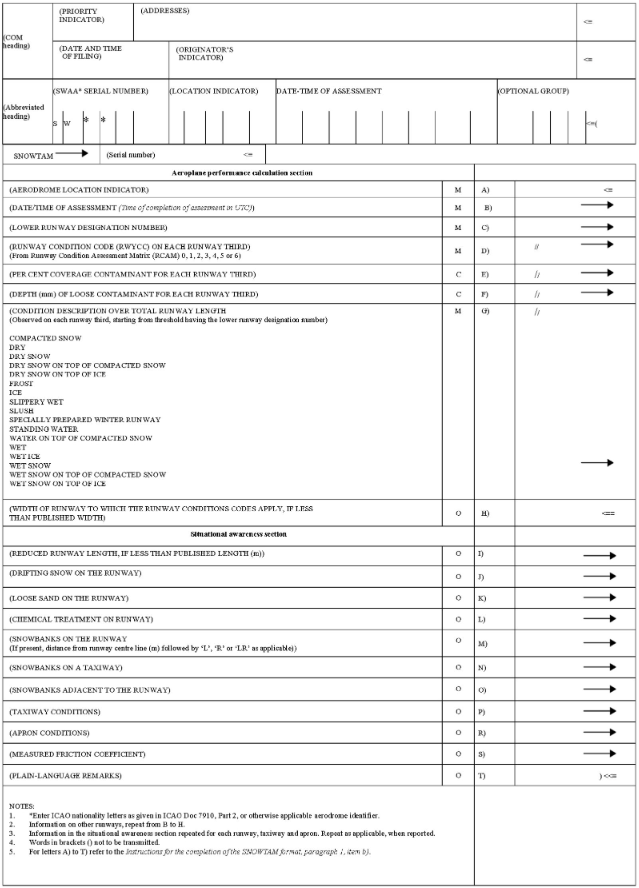 UDHËZIME PËR PLOTËSIMIN E FORMATIT SNOWTAM1.   Udhëzime të përgjithshme2.   Seksioni i llogaritjes së performancës së avionit3.   Seksioni i ndërgjegjësimit për situatënElementet në seksionin e ndërgjegjësimit për situatën duhet të mbarojnë me pikë.Elementet në seksionin e ndërgjegjësimit për situatën për të cilat nuk ka informacion, ose kur rrethanat e kushtëzuara të publikimit nuk plotësohen, do të lihen plotësisht jashtë.’(1)  When a meteorological element is temporarily missing, or its value is considered temporarily as incorrect, it is replaced by a solidus (‘/’) for each digit of the abbreviation of the text message and indicated as missing to ensure reliable translation into other code forms.(2)  To be included if the visibility or the runway visual range is < 1 500 m for up to a maximum of four runways.(3)  ‘Heavy’ is used to indicate ‘tornado’ or ‘waterspout’; ‘moderate’ (no qualifier) to indicate ‘funnel cloud not reaching the ground’.(4)  For automated reports only.(5)  In the case of automated reports, solidi (‘///’) may replace the relevant cloud type, as appropriate, dependent on the capability of the automatic observing system. Furthermore, solidi may replace cloud amount and/or cloud height of reported CB or TCU layer.(6)  To be included whenever applicable. No qualifier for moderate intensity.(7)  Up to four cloud layers.(8)  Consisting of up to a maximum of four temperatures (two maximum temperatures and two minimum temperatures).(9)  Used only when SIGMET/AIRMET is issued to indicate that a test or an exercise is taking place. When the word ‘TEST’ or the abbreviation ‘EXER’ is included, the message may contain information that should not be used operationally or will otherwise end immediately after the word ‘TEST’.(10)  Used for unnamed tropical cyclones.(11)  In the case of volcanic ash cloud covering more than one area within the FIR, these elements can be repeated, as necessary. Each location and forecast position are to be preceded by an observed or forecast time.(12)  In the case of cumulonimbus clouds associated with a tropical cyclone covering more than one area within the FIR, these elements can be repeated as necessary. Each location and forecast position must be preceded by an observed or forecast time.(13)  For SIGMET for radioactive cloud, only within (WI) is to be used for the elements ‘location’ and ‘forecast position’.(14)  The number of coordinates are to be kept to a minimum and should not normally exceed seven.(15)  Only for SIGMET for tropical cyclones.(16)  Only for SIGMET for radioactive cloud. A radius of up to 30 kilometres (or 16 nautical miles) from the source and a vertical extent from surface (SFC) to the upper limit of the flight information region/upper flight information region (FIR/UIR) or control area (CTA) is to be applied.(17)  The elements ‘forecast time’ and ‘forecast position’ are not to be used in conjunction with the element ‘movement or expected movement’.(18)  For SIGMET for radioactive cloud, only stationary (STNR) is to be used for the element ‘movement or expected movement’.(19)  The term ‘CB’ is to be used when the forecast position for the cumulonimbus cloud is included.(20)  The forecast position for cumulonimbus (CB) cloud occurring in connection with tropical cyclones relates to the forecast time of the tropical cyclone centre position, not to the end of the validity period of the SIGMET.(21)  Only for SIGMET for volcanic ash.(22)  To be used for more than one volcanic ash clouds or cumulonimbus clouds associated with a tropical cyclone simultaneously affecting the FIR concerned.’(23)  Used only when the message is issued to indicate that a test or an exercise is taking place. When the word ‘TEST’ or the abbreviation ‘EXER’ is included, the message may contain information that should not be used operationally or will otherwise end immediately after the word ‘TEST’.(24)  The term ‘resuspended’ to be used for volcanic ash deposits raised by the wind.(25)  If a volcanic ash cloud is reported (e.g. AIREP) but not identifiable from the satellite data.(26)  A straight line between two points drawn on a map in the Mercator projection or a straight line between two points which crosses lines of longitude at a constant angle.(27)  Up to four selected layers.’(28)  Used only when the message is issued to indicate that a test or an exercise is taking place. When the word ‘TEST’ or the abbreviation ‘EXER’ is included, the message may contain information that should not be used operationally or will otherwise end immediately after the word ‘TEST’.(29)  In the case of CB clouds associated with a tropical cyclone covering more than one area within the area of responsibility, this element can be repeated, as necessary.(30)  The number of coordinates should be kept to a minimum and should not normally exceed seven.’(31)  Non-dimensional.ANNEX VAppendix 3 of Annex VI to Rregulloren (AAC) Nr. 09/2020 is replaced by the following:‘Appendix 3SNOWTAM FORMATINSTRUCTIONS FOR THE COMPLETION OF THE SNOWTAM FORMAT1.   General2.   Aeroplane performance calculation section3.   Situational awareness sectionElements in the situational awareness section shall end with a full stop.Elements in the situational awareness section for which no information exists, or where the conditional circumstances for publication are not fulfilled, shall be left out completely.’(1)  Kada meteorološki element privremeno nedostaje ili se njegova vrednost smatra privremeno netačnim, on se zamenjuje jednom kosom crtom (‘/’) za svaku cifru skraćenice tekstualne poruke i označava se kao nedostaje da bi se obezbedio pouzdan prevod u druge oblike koda.(2)  Uključuje se ako je vidljivost ili vizuelni domet piste < 1 500 m za najviše četiri piste.(3)  „Teško“ se koristi za označavanje „tornada“ ili „vodenog izliva“; 'umereno' (bez kvalifikatora) za označavanje 'oblak levka koji ne doseže tlo’.(4)  Samo za automatizovane izveštaje.(5)  U slučaju automatizovanih izveštaja, kose crte (‘///’) može zameniti relevantni tip oblaka, prema potrebi, u zavisnosti od mogućnosti automatskog sistema za posmatranje. Štaviše, kose crte mogu zameniti količinu oblaka i/ili visinu oblaka prijavljenog sloja CB-a ili TCU-a.(6)  Uključuje se kad god je primenljivo. Ne postoji oznaka za umereni intenzitet.(7)  Do četiri sloja oblaka.(8)  Sastoji se od najviše četiri temperature (dve najviše i dve najniže temperature).(9)  Koristi se samo kada se SIGMET/AIRMET izda da naznači da se test ili vežba odvija. Kada se uključi reč „TEST“ ili skraćenica „EKSER“, poruka može da sadrži informacije koje ne bi trebalo da se koriste operativno ili će se na drugi način završiti odmah posle reči „TEST“.(10)  Koristi se za tropske ciklone bez imena.(11)  U slučaju oblaka vulkanskog pepela koji pokrivaju više od jedne oblasti unutar FIR-a, ovi elementi se mogu ponoviti po potrebi. Svakoj lokaciji i predviđenoj poziciji treba da prethodi posmatrano ili prognozirano vreme.(12)  U slučaju kumulonimbusnih oblaka povezanih sa tropskim ciklonom koji pokriva više od jedne oblasti unutar FIR-a, ovi elementi se mogu ponoviti po potrebi. Svakoj lokaciji i predviđenoj poziciji mora prethoditi posmatrano ili prognozirano vreme.(13)  U slučaju SIGMET-a za radioaktivni oblak, samo unutar (VI) treba da se koristi za elemente „lokacija“ i ‘prognoza položaja’.(14)  Broj koordinata treba da bude na minimumu i obično ne bi trebalo da prelazi sedam.(15)  Samo za SIGMET za tropske ciklone.(16)  Samo za SIGMET za radioaktivni oblak. Primenjuje se radijus  do 30 kilometara (ili 16 nautičkih milja) od izvora i vertikalni opseg od površine (SFC) do gornje granice regiona informacija o letu/gornjeg regiona informacija o letu (FIR/UIR) ili kontrolne oblasti (CTA).(17)  Elementi „prognozirano vreme“ i „prognozirani položaj“ ne treba da se koriste zajedno sa elementom ‘kretanje ili očekivano kretanje’.(18)  U slučaju SIGMET-a za radioaktivni oblak, samo „stacionarni“ (STNR) se koristi za element ‘pokret ili očekivano kretanje’.(19)  Izraz „CB“ treba da se koristi kada je uključena prognozirani položaj za kumulonimbus oblak.(20)  Prognozirani položaj za kumulonimbus (CB) oblak koji se javlja u vezi sa tropskim ciklonima odnosi se na vreme prognoze položaja centra tropskog ciklona, a ne na kraj perioda važenja SIGMET-a.(21)  Samo za SIGMET za vulkanski pepeo.(22)  Koristi se za dva ili više oblaka vulkanskog pepela ili kumulonimbusa povezanih sa tropskim ciklonima koji istovremeno utiču na odgovarajući FIR.’(23)  Koristi se samo kada se poruka izda da naznači da je u toku test ili vežba. Kada se uključi reč „TEST“ ili skraćenica „EXER“, poruka može da sadrži informacije koje ne bi trebalo da se koriste operativno ili će se na drugi način završiti odmah posle reči 'TEST'.(24)  Izraz „resuspendovan“ se koristi za naslage vulkanskog pepela podignute vetrom.(25)  Ako je prijavljen oblak vulkanskog pepela (npr. AIREP), ali se ne može identifikovati iz satelitskih podataka.(26)  Prava linija između dve tačke ucrtane na karti u Mercatorovoj projekciji ili prava linija između dve tačke koja seče linije geografske dužine pod stalnim uglom.(27)  Do četiri izabrana sloja.’(28)  Koristi se samo kada se poruka izda da naznači da je u toku test ili vežba. Kada se uključi reč 'TEST' ili skraćenica „EXER“, poruka može da sadrži informacije koje ne bi trebalo da se koriste operativno ili će se na drugi način završiti odmah posle reči 'TEST'.(29)  U slučaju oblaka CB-a povezanih sa tropskim ciklonom koji pokrivaju više od jedne oblasti u zoni odgovornosti, ovaj element se može ponoviti, po potrebi.(30)  Broj koordinata treba da bude na minimumu i obično ne bi trebalo da prelazi sedam.’(31)  Nedimenzionalno.’PRILOG VDodatak 3. Priloga VI Uredbe (ACV) br. 09/2020 zamenjuje se sledećim:‘Dodatak 3FORMAT ZA SNOWTAMUPUTSTVO ZA POPUNJAVANJE FORMATA SNOWTAM1.   Opšte2.   Odeljak za proračun performansi aviona3.   Odeljak o situacionoj svestiElementi u odeljku o situacionoj svesti završavaju se tačkom.Elementi u odeljku o situacionoj svesti za koje ne postoje informacije ili gde nisu ispunjene uslovne okolnosti za objavljivanje, biće potpuno izostavljeni.Drejtori i Përgjithshëm i Autoritetit të Aviacionit Civil të Republikës së Kosovës,Në mbështetje të Nenit 3.5, pika (ii), Nenit 15.1, pika (a), (c), (d) dhe (c), Neneve 21.2, 44, 46, 47, 49, 55, 56, 60, 61, 62, 64, 66, 67, 78, 79 dhe 80, të Ligjit Nr. 03/L-051 për Aviacionin Civil (“Gazeta Zyrtare e Republikës së Kosovës”, Viti III, Nr. 28, e datës 4 qershor 2008)),Duke marrë parasysh,Obligimet ndërkombëtare të Republikës së Kosovës në lidhje me Marrëveshjen Shumëpalëshe për Themelimin e Hapësirës së Përbashkët Evropiane të Aviacionit (në tekstin në vijim referuar si “Marrëveshja për HPEA”) që nga hyrja e saj e përkohshme në fuqi për Kosovën më datë 10 tetor 2006,Rregulloren (AAC) Nr. 05/2020 për rregullat e përbashkëta në fushën e aviacionit civil dhe themelimin e agjencisë së Bashkimit Evropian për sigurinë e aviacionit dhe ndryshimin e rregullores (AAC) NR. 10/2015 dhe shfuqizimin e Rregullores (AAC) NR. 11/2009, Rregullores (AAC) NR. 03/2009 dhe rregullores (AAC) NR. 6/2009,  e cila transpozohet në rendin e brendshëm ligjor Rregulloren (BE) 2018/1139 e Parlamentit Evropian dhe të Këshillit të datës 4 korrik 2018, Rregulloren (AAC) Nr. 09/2020 për përcaktimin e kërkesave të përbashkëta për ofruesit e shërbimeve të menaxhimit të trafikut ajror/navigimit ajror dhe funksioneve tjera të rrjetit të menaxhimit të trafikut ajror dhe mbikëqyrjen e tyre, e cila transpozohet në rendin e brendshëm ligjor Rregulloren Zbatuese të Komisionit (BE) 2017/373 e datës 1 mars 2017,Me qëllim të zbatimit në rendin e brendshëm juridik të Republikës së Kosovës, Rregulloren zbatuese të Komisionit (BE) 2021/1338 e 11 gushtit 2021, që ndryshon Rregulloren zbatuese (BE) 2017/373 në lidhje me kërkesat e raportimit dhe kanalet e raportimit ndërmjet organizatave, dhe kërkesat për shërbimet meteorologjike,Nxjerr këtë:Rregullore (AAC) nr  xx/2022 për ndryshimin e Rregullores (AAC) 09/2020 në lidhje me kërkesat e raportimit dhe kanalet e raportimit ndërmjet organizatave, dhe kërkesat për shërbimet meteorologjikeNeni 1Ndryshimet në Rregulloren (AAC) Nr. 09/2020Anekset I, II, III, V dhe VI të Rregullores (AAC) Nr 09/2020  janë ndryshuar në përputhje me anekset I deri në V të kësaj Rregulloreje, përkatësisht.Neni 2Hyrja në fuqi dhe zbatimiKjo rregullore hyn në fuqi në shtatë (7) ditë pas nënshkrimit të saj. Prishtinë, 30 qershor 2022_______________________Bujar EjupiDrejtori i PërgjithshëmDirector General of Civil Aviation Authority of the Republic of Kosovo,Pursuant to Article 3.5 item (ii), Article 15.1 item (a), (c), (d), and (e), Articles 21.2, 44, 46, 47, 49, 55, 56, 60, 61, 62, 64, 66, 67, 78, 79 and 80 of the Law No. 03/L-51 on Civil Aviation (“Official Gazette of the Republic of Kosovo”, Year III, No. 28, of 4 June 2008),Taking into consideration,International obligations of the Republic of Kosovo towards Multilateral Agreement on Establishing the European Common Aviation Area (hereinafter “ECAA Agreement”) since its provisional entry into force for Kosovo on 10 October 2006,Regulation (CAA) No. 05/2020 on common rules in the field of civil aviation and establishing a European Union aviation safety agency and repealing regulation (CAA) NO 11/2009, regulation (CAA) NO 03/2009 and regulation (CAA) NO 6/2009, which transposed into the internal legal order Regulation (EU) 2018/1139 of the European Parliament and of the Council of 4 July 2018,Regulation (CAA) no. 09/2020 on laying down common requirements for providers of air traffic management/air navigation services and other air traffic management network functions and their oversight, which transposed into the internal legal order the Commission Implementing Regulation (EU) 2017/373 of 1 March 2017,  With the aim of implementing into the internal legal order of the Republic of Kosovo, Commission Implementing Regulation (EU) 2021/1338 of 11 August 2021 amending Implementing Regulation (EU) 2017/373 as regards reporting requirements and reporting channels between organisations, and requirements for meteorological services,Hereby issues the following:Regulation (CAA) no xx/2022 on amending Regulation (CAA) 09/2020  regarding reporting requirements and reporting channels between organisations, and requirements for meteorological servicesArticle 1Amendments to Regulation (CAA) No. 09/2020Annexes I, II, III, V and VI toRegulation (CAA) No 09/2020 are amended in accordance with Annexes I to V to this Regulation, respectively.Article 2Entry into force and applicationThis Regulation shall enter into force seven (7) days upon its signature. Done at Prishtina, 30 June 2022_________________________Bujar EjupiDirector GeneralGeneralni Direktor Uprave za Civilno Vazduhoplovstvo Republike Kosovo,U skladu sa članom 3.5 tačka (ii), članom 15.1 tačka (a), (c), (d) i (e), članovima 21.2, 44, 46, 47, 49, 55, 56, 60, 61, 62, 64, 66, 67, 78, 79 i 80 Zakona br. 03/L-51 o civilnom vazduhoplovstvu („Službeni list Republike Kosovo“, godina III, br. 28, od 4. juna 2008. godine),Uzimajući u obzir,Međunarodne obaveze Republike Kosovo prema Multilateralnom sporazumu o uspostavljanju zajedničkog evropskog vazduhoplovnog prostora (u daljem tekstu „Sporazum ECAA“) od njegovog privremenog stupanja na snagu za Kosovo 10. oktobra 2006,Uredbu (AAC) br. 05/2020, O zajedničkim pravilima u području civilnog vazduhoplovstva i osnivanju agencije evropske unije za bezbednost vazdušnog saobraćaja i izmeni Uredbi (ACV) br 10/2015, i stavljanju van snage Uredbe (ACV) br 11/2009, Uredbe (ACV) br 03/2009 i Uredbe (ACV) br 6/2009, koji je transponovan u unutrašnji pravni poredak Uredbu (EU) 2018/1139 Evropskog parlamenta i Saveta od 4. jula 2018,Uredbu (AAC) br. 09/2020 o utvrđivanju zajedničkih zahteva za pružaoce usluga upravljanja vazdušnim saobraćajem / vazdušnim navigacijama i drugim funkcijama mreže za upravljanje vazdušnim saobraćajem i njihovim nadzorom, koji je transponovan u unutrašnji pravni poredak Implementacione uredbe Komisije (EU) 2017/373 od 1. marta 2017.U cilju sprovođenja u unutrašnji pravni poredak Republike Kosovo, Uredbu Komisije za Sprovođenje (EU) 2021/1338 od 11. Avgusta 2021, o izmeni Uredbe za Sprovođenje (EU) 2017/373 u pogledu zahteva za izveštavanje i kanala za izveštavanje između organizacija i zahteva za meteorološke usluge,Je usvojila ovu:Uredba (ACV) br. xx / 2022 o izmenama i dopunama Uredbe (ACV) br. 09/2020. u pogledu zahteva izveštavanja i kanala izveštavanja između organizacija i zahteva za meteorološke uslugeČlan 1.Izmene i Uredbe (ACV) Br. 09/2020Prilozi I, II, III, V i VI u Uredbu (ACV) br 09/2020  se menjaju u skladu sa Prilozima I do V ove Uredbe.Član 2.Stupanje na snagu i primjenaOva Uredba stupa na snagu sedam (7) dana od dana njenog potpisivanja. Sastavljeno u Prištini, 30 jun 2022_______________________Bujar EjupiGeneralni direktorANEKSI IShtojca I e Rregullores (AAC) Nr 09/2020 është ndryshuar si më poshtë:(1)	 pika (37) zëvendësohet si vijon:‘(37)	“re me rëndësi operacionale” nënkupton një re me lartësinë e bazës së reve nën 5000 ft ose nën lartësinë më të lartë minimale të sektorit, cilado qoftë më e madhe, ose një re kumulonimbus ose një re kumulus e lartë në çdo lartësi.;’;(2)	 pika (107) zëvendësohet si vijon:‘(107)	“qendra këshilluese e hirit vullkanik (VAAC)” nënkupton një qendër meteorologjike që ofron informacion këshillues për zyrat e vëzhgimit meteorologjik, qendrat e kontrollit të zonës, qendrat e informacionit të fluturimit, qendrat e parashikimit të zonës botërore dhe bankat ndërkombëtare të të dhënave OPMET në lidhje me shtrirjen anësore dhe vertikale dhe lëvizjen e parashikuar të hirit vullkanik në atmosfera;’;(3)	 pika (168) zëvendësohet si vijon:‘(168)	“lidhja e të dhënave-VOLMET (D-VOLMET)” nënkupton dhënien e raportit rutinë meteorologjik të aerodromit (METAR), raportit special meteorologjik të aerodromit (SPECI), TAF, SIGMET, raporteve të veçanta ajrore që nuk mbulohen nga një SIGMET dhe, kur është e mundur, AIRMET nëpërmjet lidhjes së të dhënave (via data link);’;(4)	 shtohen pikat e mëposhtme (264) deri në (266).:‘(264)  	“Observatori vullkanik” nënkupton një ofrues, të zgjedhur nga autoriteti kompetent, i cili vëzhgon aktivitetin e një vullkani ose një grupi vullkanesh dhe i vë këto vëzhgime në dispozicion të një liste të rënë dakord të marrësve të aviacionit.;(265)	“Gjuha e shenjezimit të Gjeografisë (GML)” nënkupton një standard kodues të Konsorciumit të Hapur Gjeohapësinor (OGC);(266)	“qendra e motit hapësinor (SWXC)” nënkupton një qendër të caktuar për të monitoruar dhe ofruar informacion këshillues mbi fenomenet e motit hapësinor që pritet të ndikojnë në komunikimet me radio me frekuencë të lartë, komunikimet nëpërmjet satelitit, sistemet e navigimit dhe mbikëqyrjes të bazuara në GNSS dhe/ose të paraqesin rrezik rrezatimi për pasagjerët e avionit.’.ANNEX IAnnex I  of Regulation (CAA) No 09/2020 is amended as follows:(1)	 point (37) is replaced by the following:‘(37)	“cloud of operational significance” means a cloud with the height of cloud base below 5000 ft or below the highest minimum sector altitude, whichever is greater, or a cumulonimbus cloud or a towering cumulus cloud at any height;’;(2)	 point (107) is replaced by the following:‘(107)	“volcanic ash advisory centre (VAAC)” means a meteorological centre that provides advisory information to meteorological watch offices, area control centres, flight information centres, world area forecast centres and international OPMET databanks regarding the lateral and vertical extent and forecast movement of volcanic ash in the atmosphere;’;(3)	 point (168) is replaced by the following:‘(168)	“data link-VOLMET (D-VOLMET)” means the provision of aerodrome routine meteorological report (METAR), aerodrome special meteorological report (SPECI), TAF, SIGMET, special air-reports not covered by a SIGMET and, where available, AIRMET via data link;’;(4)	 the following points (264) to (266) are added:‘(264)	“volcano observatory” means a provider, selected by the competent authority, which observes the activity of a volcano or a group of volcanoes and makes these observations available to an agreed list of aviation recipients;(265)	“Geography Markup Language (GML)” means an encoding standard of the Open Geospatial Consortium (OGC);(266)	“space weather centre (SWXC)” means a centre designated to monitor and provide advisory information on space weather phenomena expected to affect high-frequency radio communications, communications via satellite, GNSS-based navigation and surveillance systems and/or pose a radiation risk to aircraft occupants.’.PRILOG IPrilog I i Uredbu (ACV) br 09/2020 se menja kako sledi:(1)	 tačka (37) se zamenjuje sledećim:‘(37)	“oblak od operativnog značaja“ označava oblak sa visinom osnove oblaka ispod 5000 stopa ili ispod najveće minimalne sektorske nadmorske visine, u zavisnosti od toga koja je veća, ili kumulonimbus oblak ili kumulus oblak koji se izdiže na bilo kojoj visini;’;(2)	 tačka (107) se zamenjuje sledećim:‘(107)	“savetodavni centar za vulkanski pepeo (VAAC)” označava meteorološki centar koji pruža savetodavne informacije meteorološkim nadzornim kancelarijama, centrima za kontrolu područja, informativnim centrima o letovima, svetskim centrima za prognozu područja i međunarodnim bazama podataka OPMET u vezi sa bočnim i vertikalnim obimom i prognoziranim kretanjem vulkanskog pepela u atmosferi;’;(3)	 tačka (168) se zamenjuje sledećim:‘(168)	“veza za podatke-VOLMET (D-VOLMET)” označava pružanje aerodromskog rutinskog meteorološkog izveštaja (METAR), aerodromskog specijalnog meteorološkog izveštaja (SPECI), TAF, SIGMET, specijalnih vazdušnih izveštaja koja nisu obuhvaćena SIGMET-om i, ako je dostupno, AIRMET-a putem veze za prenos podataka;’;(4)	 dodaju se sledeće tačke od (264) do (266):‘(264)	“promatračnica vulkana“   označava pružaoca usluga, izabranog od strane nadležnog organa, koji posmatra aktivnost vulkana ili grupe vulkana i svoja opažanja daje na raspolaganje dogovorenoj listi primaoca u sektoru vazduhoplovstva;(265)	“jezik za označavanje geografskih podataka (GML)“ znači standard za kodiranje Otvorenog geoprostornog konzorcijuma (OGC);(266)	“centar za svemirske vremenske pojave (SWXC)“ znači centar koji je određen za praćenje i pružanje savetodavnih informacija o vremenskim pojavama u svemiru za koje se očekuje da će uticati na visokofrekventne radio komunikacije, komunikacije putem satelita, sisteme za navigaciju i nadzor zasnovane na GNSS-u i/ili predstavljati rizik od zračenja za putnike u vazduhoplovu’.ANEKSI IIShtojca II e Rregullores (AAC) Nr 09/2020 është ndryshuar si më poshtë:(1) pika ATM/ANS.AR.A.020 zëvendësohet si më poshtë:‘ATM/ANS.AR.A.020 Informacion për Agjencinë(a) Autoriteti kompetent do të njoftojë Agjencinë në rast të ndonjë problemi të rëndësishëm meRregullores (AAC) Nr 05/2020 dhe akteve të deleguara dhe zbatuese të saj brenda 30 ditëve nga koha kur autoriteti kompetent është vënë në dijeni për problemet.(b)Pa paragjykuar Rregulloren (AAC) Nr 09/2017 dhe aktet e tij të deleguara dhe zbatuese, autoriteti kompetent do t'i sigurojë Agjencisë informacione të rëndësishme për sigurinë që rrjedhin nga raportet e ndodhive të ruajtura në bazën e të dhënave të tij kombëtare në përputhje me nenin 6 të Rregullores (AAC) Nr 09/2017, sa më parë që është e mundur.’; (2)	 pika ATM/ANS.AR.B.001 ndryshohet si më poshtë:(a)	 në pikën (a), pika (1) zëvendësohet me sa vijon:‘(1)	 politikat dhe procedurat e dokumentuara për të përshkruar organizimin, mjetet dhe metodat e tij për të arritur përputhjen me Rregulloren (AAC) Nr 05/2020 dhe aktet e deleguara dhe zbatuese të miratuara në bazë të saj, sipas nevojës, për ushtrimin e detyrave të saj të certifikimit, mbikëqyrjes dhe zbatimit. Procedurat do të mbahen të përditësuara dhe do të shërbejnë si dokumente bazë të punës brenda atij autoriteti kompetent për të gjitha detyrat përkatëse;’(b)	 pika (c) zëvendësohet me sa vijon:‘(c)	Autoriteti kompetent do të përcaktojë procedura për pjesëmarrjen në një shkëmbim të ndërsjellë të të gjithë informacionit të nevojshëm dhe asistencës me autoritetet e tjera kompetente përkatëse, qoftë nga brenda Republikes së Kosovëa apo në Shtetet e tjera Anëtare, duke përfshirë informacionin e mëposhtëm:(1)	 gjetjet përkatëse të ngritura dhe veprimet vijuese të ndërmarra si rezultat i mbikëqyrjes së ofruesve të ATM/ANS që ushtrojnë aktivitete në territorin e një Shteti Anëtar, por të certifikuara nga autoriteti kompetent i një Shteti tjetër Anëtar ose Agjencia; dhe(2)	 që rrjedhin nga raportimi i detyrueshëm dhe vullnetar i ndodhive siç kërkohet nga pika ATM/ANS.OR.A.065.’;(3) pika ATM/ANS.AR.B.010 zëvendësohet si më poshtë:ATM/ANS.AR.B.010 Ndryshime në sistemin e menaxhimit(a) Autoriteti kompetent do të ketë një sistem për të identifikuar ndryshimet që ndikojnë në aftësinë e tij për të kryer detyrat e tij dhe për të përmbushur përgjegjësitë e tij sipas Rregullores (AAC) Nr 05/2020,  dhe akteve të deleguara dhe zbatuese të miratuara në bazë të saj. Ky sistem do t'i mundësojë atij të ndërmarrë veprime, sipas rastit, për të siguruar që sistemi i menaxhimit të mbetet adekuat dhe efektiv.(b) Autoriteti kompetent do të përditësojë sistemin e tij të menaxhimit për të pasqyruar çdo ndryshim në Rregulloren (AAC) Nr 05/2020, dhe aktet e deleguara dhe zbatuese të miratuara në bazë të saj, në kohën e duhur, në mënyrë që të sigurojë zbatimin efektiv të menaxhimit të saj.(c) Autoriteti kompetent do të njoftojë Agjencinë për ndryshimet që ndikojnë në aftësinë e saj për të kryer detyrat e saj dhe për të kryer përgjegjësitë e saj sipas Rregullores (AAC) Nr 05/2020 dhe akteve të deleguara dhe zbatuese të miratuara në bazë të saj.’.ANNEX IIAnnex II toof Regulation (CAA) No 09/2020 is amended as follows:(1)	 point ATM/ANS.AR.A.020 is replaced by the following:‘ATM/ANS.AR.A.020 Information to the Agency(a)	The competent authority shall notify the Agency in case of any significant problems with Regulation (CAA) No 05/2020 and its delegated and implementing acts within 30 days from the time the competent authority has become aware of the problems.(b)	Without prejudice to Regulation (CAA) No 09/2017 and its delegated and implementing acts, the competent authority shall provide the Agency with safety-significant information stemming from the occurrence reports stored in its national database in accordance with Article 6 of Regulation (CAA) No 09/2017 as soon as possible.’;(2)	 point ATM/ANS.AR.B.001 is amended as follows: (a)	in point (a), point (1) is replaced by the following:  ‘(1)	 documented policies and procedures to describe its organisation, means and methods to achieve compliance with (CAA) No 05/2020 and the delegated and implementing acts adopted on the basis thereof, as necessary, for the exercise of its certification, oversight and enforcement tasks. The procedures shall be kept up to date and serve as the basic working documents within that competent authority for all related tasks;’(b)	 point (c) is replaced by the following:‘(c)	The competent authority shall establish procedures for the participation in a mutual exchange of all necessary information and assistance with other competent authorities concerned, whether from within the Republic of Kosovo or in other Member States, including the following information:(1)the relevant findings raised and follow-up actions taken as a result of oversight of ATM/ANS providers exercising activities in the territory of a Member State, but certified by the competent authority of another Member State or the Agency; and(2)stemming from mandatory and voluntary occurrence reporting as required by point ATM/ANS.OR.A.065.’;(3) point ATM/ANS.AR.B.010 is replaced by the following:‘ATM/ANS.AR.B.010 Changes in the management system(a) The competent authority shall have a system in place to identify changes that affect its capability to perform its tasks and discharge its responsibilities under Regulation (CAA) No 05/2020 and the delegated and implementing acts adopted on the basis thereof. This system shall enable it to take action, as appropriate, to ensure that the management system remains adequate and effective.(b) The competent authority shall update its management system to reflect any changes to Regulation (CAA) No 05/2020 and the delegated and implementing acts adopted on the basis thereof, in a timely manner, so as to ensure the effective implementation of its management system.(c) The competent authority shall notify the Agency of changes affecting its capability to perform its tasks and discharge its responsibilities under Regulation (CAA) No 05/2020 and the delegated and implementing acts adopted on the basis thereof.’.PRILOG IIPrilog II Uredbu (ACV) br. 09/2020 se menja kako sledi:(1)tačka ATM/ANS.AR.A.020 zamenjuje se sledećim:‘ATM/ANS.AR.A.020 Informacije za Agenciju(a) Nadležni organ će obavestiti Agenciju u slučaju bilo kakvih značajnih problema u primeni (ACV) br 05/2020 i njenih delegiranih i izvršnih akata u roku od 30 dana od trenutka kada je nadležni organ saznao za probleme.(b) Ne dovodeći u pitanje Uredbu (ACV) br 09/2017 i njene delegirane i izvršne akte, nadležni organ će Agenciji što je pre moguće dostaviti bezbednosno značajne informacije koje proizilaze iz izveštaja o događajima koji se čuvaju u njegovoj nacionalnu bazu podataka u skladu sa članom 6 Uredbe (ACV) br 09/2017.’; (2)	 tačka ATM/ANS.AR.B.001 se menja kako sledi:(a)	 u tački (a) tačka (1) se zamenjuje sledećim:‘(1)	 dokumentovane politike i procedure kojima se opisuje svoja organizacija, sredstva i metode za postizanje usklađenosti sa Uredbom (ACV) br 05/2020 i delegiranim izvršnim aktima usvojenim na osnovu nje, po potrebi, za obavljanje svojih zadataka sertifikacije, nadzora i sprovođenja. Procedure će se ažurirati i služiti kao osnovni radni dokumenti u okviru tog nadležnog organa za sve povezane zadatke;’(b)	 tačka (c) zamenjuje se sledećim:‘(c)	Nadležni organ će uspostaviti procedure za učešće u međusobnoj razmeni svih potrebnih informacija i pomoći sa drugim relevantnim nadležnim organima, ili u Republike Kosovo ili u drugim državama članicama, uključujući sledeće informacije:(1)	 relevantne nalaze i mere praćenja preduzete kao rezultat nadzora pružaoca usluga ATM/ANS koji obavljaju delatnost na teritoriji države članice, ali su sertifikovani od strane nadležnog organa druge države članice ili Agencije; i(2)	 koje proizilaze iz obaveznog i dobrovoljnog izveštavanja o događajima kako je propisano tačkom ATM/ANS.OR.A.065.’;(3)	 tačka ATM/ANS.AR.B.010 se zamenjuje sledećim: ‘ATM/ANS.AR.B.010 Promjene u sistemu upravljanja(a) Nadležni organ će imati uspostavljen sistem za identifikaciju promena koje utiču na njegovu sposobnost da obavlja svoje zadatke i svoje odgovornosti prema Uredbi (ACV) br 05/2020 i delegiranim i izvršnim aktima donetim na osnovu nje. Ovaj sistem će mu omogućiti da preduzme odgovarajuće mere kako bi osigurao da sistem upravljanja ostane adekvatan i efektivan.(b) Nadležni organ će blagovremeno ažurirati svoj sistem upravljanja tako da odražava sve izmene Uredbe (ACV) br 05/2020 i delegiranih i izvršnih akata donetih na osnovu nje, kako bi se obezbedila efektivna primena svog sistema upravljanja.(c) Nadležni organ obaveštava Agenciju o promenama koje utiču na njegovu sposobnost da obavlja svoje zadatke i ispunjavanje svojih odgovornosti u skladu sa Uredbom (ACV) br 05/2020 i delegiranim i izvršnim aktima donetih na osnovu nje.’.ANEKSI IIIShtojca III e Rregullores (AAC) Nr 09/2020 është ndryshuar si më poshtë:(1)	titulli  zëvendësohet me këtë:‘ANEKSI IIIKËRKESAT E PËRBASHKËTA PËR OFRUESIT E ATM/ANS(Pjesa-ATM/ANS.OR);’(2)	 pika ATM/ANS.OR.A.065 zëvendësohet si më poshtë:‘ATM/ANS.OR.A.065 Raportimi i ndodhive(a) Si pjesë e sistemit të tij të menaxhimit, ofruesi i ATM/ANS do të krijojë dhe mirëmbajë një sistem raportimi të ndodhive, duke përfshirë raportimin e detyrueshëm dhe vullnetar. Ofruesit e ATM/ANS të vendosur në Republiken e Kosovës duhet të sigurojnë që sistemi të jetë në përputhje me kërkesat e Rregullores (AAC) Nr 09/2017 dhe Rregullores (AAC) Nr 05/2020 si dhe me aktet e deleguara dhe zbatuese të miratuara në bazë të atyre rregulloreve.(b) Ofruesi i ATM/ANS do t'i raportojë autoritetit kompetent dhe çdo organizate tjetër që kërkohet të informohet nga Republika e Kosovës, ku ofruesi i ATM/ANS ofron shërbimet e tij, çdo ndodhi ose gjendje të lidhur me sigurinë që rrezikon ose, nëse e pa korrigjuar ose adresuar, mund të rrezikojë një avion, pasagjerët e tij ose ndonjë person tjetër, dhe në veçanti çdo aksident ose incident serioz.(c) Pa paragjykuar pikën (b), ofruesi i ATM/ANS duhet t'i raportojë autoritetit kompetent dhe organizatës përgjegjëse për projektimin dhe/ose mirëmbajtjen e sistemeve dhe përbërësve të ATM/ANS, nëse janë të ndryshëm nga ofruesi i ATM/ANS, çdo mosfunksionim, defekt teknik, tejkalim i kufizimeve teknike, dukuri ose rrethanë tjetër të parregullt që ka rrezikuar ose mund të ketë rrezikuar sigurinë e shërbimeve dhe nuk ka rezultuar në një aksident ose incident serioz.(d)	 Pa cenuar Rregulloren (AAC) Nr 09/2017  dhe aktet e deleguara dhe zbatuese të miratuara në bazë të saj, raportet duhet të:(1) të bëhet sa më shpejt të jetë e mundur, por në çdo rast brenda 72 orëve pasi ofruesi i ATM/ANS ka marrë dijeni për ndodhinë ose gjendjen me të cilën lidhet raporti, përveç rasteve kur rrethanat e jashtëzakonshme e pengojnë këtë;(2) të bëhet në formën dhe mënyrën e përcaktuar nga autoriteti kompetent;të përmbajë të gjithë informacionin përkatës në lidhje me gjendjen e njohur nga ofruesi i ATM/ANS.(e)	 Për ofruesit e ATM/ANS që nuk janë themeluar në Republiken e Kosovës, raportet fillestare të detyrueshme duhet:(1)	ruajnë siç duhet konfidencialitetin e identitetit të raportuesit dhe të personave të përmendur në raport;(2)	të bëhet sa më shpejt të jetë e mundur, por në çdo rast brenda 72 orëve pasi ofruesi i ATM/ANS ka marrë dijeni për ndodhinë, përveç rasteve kur rrethanat e jashtëzakonshme e parandalojnë këtë;(3)	të bëhet në formën dhe mënyrën e përcaktuar nga organi kompetent;(4)	përmbajnë të gjithë informacionin përkatës në lidhje me gjendjen e njohur nga ofruesi i ATM/ANS.(f)	 Pa paragjykuar Rregulloren (AAC) Nr 09/2017  dhe aktet e saj të deleguara dhe zbatuese, aty ku është e nevojshme, një raport pasues që ofron detaje të veprimeve që organizata synon të ndërmarrë për të parandaluar ndodhi të ngjashme në të ardhmen do të bëhet sapo këto veprime janë identifikuar; ato raporte përcjellëse do të:(1)	t'u dërgohet subjekteve përkatëse të raportuara fillimisht në përputhje me pikat (b) dhe (c); dhe(2)	të bëhet në formën dhe mënyrën e përcaktuar nga organi kompetent.’.ANNEX IIIAnnex III of Regulation (CAA) No 09/2020 is amended as follows:(1)	the title is replaced by the following:‘ANNEX IIICOMMON REQUIREMENTS FOR ATM/ANS PROVIDERS(Part-ATM/ANS.OR);’(2) point ATM/ANS.OR.A.065 is replaced by the following:‘ATM/ANS.OR.A.065 Occurrence reporting(a)	 As part of its management system, the ATM/ANS provider shall establish and maintain an occurrence-reporting system, including mandatory and voluntary reporting. ATM/ANS providers established in Republic of Kosovo shall ensure that the system complies with the requirements of Regulation (CAA) No 09/2017 and Regulation (CAA) No 05/2020, as well as with the delegated and implementing acts adopted on the basis of those regulations.(b)	 The ATM/ANS provider shall report to the competent authority and to any other organisation required to be informed by the Republic of Kosovo, where the ATM/ANS provider provides its services, any safety-related event or condition that endangers or, if not corrected or addressed, could endanger an aircraft, its occupants or any other person, and in particular any accident or serious incident.(c)	 Without prejudice to point (b), the ATM/ANS provider shall report to the competent authority and to the organisation responsible for the design and/or maintenance of the ATM/ANS systems and constituents, if different from the ATM/ANS provider, any malfunction, technical defect, exceedance of technical limitations, occurrence, or other irregular circumstance that has or may have endangered the safety of services and has not resulted in an accident or serious incident.(d)	 Without prejudice to Regulation (CAA) No 09/2017 and the delegated and implementing acts adopted on the basis thereof, reports shall:(1)	 be made as soon as practicable, but in any case within 72 hours after the ATM/ANS provider has become aware of the event or condition to which the report relates, unless exceptional circumstances prevent this;(2)	be made in a form and manner established by the competent authority;(3)	 contain all pertinent information about the condition known to the ATM/ANS provider.(e)	 For ATM/ANS providers that are not established in Republic of Kosovo, initial mandatory reports shall:(1)	 appropriately safeguard the confidentiality of the identity of the reporter and of the persons mentioned in the report;(2)	 be made as soon as practicable, but in any case within 72 hours after the ATM/ANS provider has become aware of the occurrence, unless exceptional circumstances prevent this;(3)	be made in a form and manner established by the competent authority;(4)	 contain all pertinent information about the condition known to the ATM/ANS provider.(f) Without prejudice to Regulation (CAA) No 09/2017 and its delegated and implementing acts, where relevant, a follow-up report providing details of actions the organisation intends to take to prevent similar occurrences in the future shall be made as soon as these actions have been identified; those follow-up reports shall:(1)	be sent to the relevant entities initially reported to in accordance with points (b) and (c); and(2)	be made in a form and manner established by the competent authority.’.PRILOG IIIPrilog III za Uredbu (ACV) br 09/2020 se menja kako sledi:(1)	naslov se zamenjuje sledećim:‘PRILOG IIIZAJEDNIČKI ZAHTEVI ZA PRUŽAOCE USLUGA ATM-a/ANS-a(Deo-ATM/ANS.OR);’(2)	 tačka ATM/ANS.OR.A.065 zamenjuje se sledećim:‘ATM/ANS.OR.A.065 Izveštavanje o događajima(a)	 Kao deo svog sistema upravljanja, pružalac usluga ATM-a/ANS-a će uspostaviti i održavati sistem izveštavanja o događajima, uključujući obavezno i dobrovoljno izveštavanje. Pružaoci usluga ATM-a/ANS-a osnovani u Republike Kosovo će obezbediti da sistem ispunjava zahteve Uredbe (ACV) br 05/2020 i iz delegiranih i izvršniih akata donetih na osnovu tih uredbi.(b) Pružalac usluga ATM-a/ANS-a će prijaviti nadležnom organu i bilo kojoj drugoj organizaciji koju treba obavestiti Republike Kosovo, u kojoj pružalac ATM-a/ANS-a pruža svoje usluge, svaki događaj ili stanje u vezi sa bezbednošću koje ugrožava ili, ako se ne ispravi ili reši, može ugroziti vazduhoplov, putnike u njemu ili bilo koju drugu osobu, a posebno bilo kakvu nesreću ili ozbiljan incident.(c)	 Ne dovodeći u pitanje tačku (b), pružalac usluga ATM-a/ANS-a će prijaviti nadležnom organu i organizaciji odgovornoj za projektovanje i/ili održavanje sistema ATM-a/ANS-a i sastavnih delova, ako se razlikuje od pružalaca usluga ATM-a/ANS-a, bilo koji kvar, tehnički kvar, prekoračenje tehničkih ograničenja, događaj ili druge neregularne okolnosti koje su ugrozile ili su mogle ugroziti bezbednost usluga a koje nisu dovele do nezgode ili teže nezgode.(d)	 Ne dovodeći u pitanje Uredbu (ACV) br 09/2017 i delegirane i izvršne akte usvojene na osnovu nje, izveštaji će:(1)	se sastavljati čim je to izvodljivo, ali u svakom slučaju u roku od 72 sata nakon što je pružalac usluga ATM-a/ANS-a saznao za događaj ili stanje na koje se izveštaj odnosi, osim ako to sprečavaju izuzetne okolnosti;(2)	se sastavljati u obliku i na način koji odredi nadležni organ;(3)	sadržavati sve potrebne informacije o uslovima koji su poznati pružaocu usluga ATM-a/ANS-a.(e)	 Za pružaoce usluga ATM-a/ANS-a koji nisu osnovani u Republike Kosovo, početni obavezni izveštaji će:(1)	na odgovarajući način zaštititi poverljivost identiteta prijavitelja i osoba navedenih u izveštaju;(2)	biti izrađeni čim je to izvodljivo, ali u svakom slučaju u roku od 72 sata nakon što je pružalac usluga ATM-a/ANS-a saznao za događaj, osim ako izuzetne okolnosti to sprečavaju;(3)	biti izrađeni u obliku i na način koji odredi nadležni organ;(4)	sadržati sve relevantne informacije o stanju koje je poznato pružalacu usluga ATM-a/ANS-a.(f)	 Ne dovodeći u pitanje Uredbu (ACV) br 09/2017 i njene delegirane i izvršne akte, gde je relevantno, naknadni izveštaj koji sadrži detalje o radnjama koje organizacija namerava da preduzme kako bi sprečila slične pojave u budućnosti će se sačiniti čim te radnje su identifikovani; ti naknadni izveštaji će:(1)	šalju relevantnim subjektima kojima su prvobitno prijavljeni u skladu sa tačkama (b) i (c); i(2)	sastavljaju se u obliku i na način koji utvrdi nadležni organ.’.ANEKSI IVShtojca V e Rregullores (AAC) Nr 09/2020  është ndryshuar si më poshtë:(1) pika MET.OR.115 zëvendësohet si vijon:‘MET.OR.115 Buletinet meteorologjikeOfruesi i shërbimeve meteorologjike përgjegjës për zonën në fjalë do të sigurojë buletinet meteorologjike për përdoruesit përkatës.’;(2)	 pika MET.OR.120 zëvendësohet si më poshtë:‘MET.OR.120 Njoftimi i mospërputhjeve në qendrat e parashikimit të zonës botërore (WAFCs)Ofruesi i shërbimeve meteorologjike që përdor parashikimet e WAFS SIGWX do të njoftojë menjëherë WAFC-në përkatëse nëse zbulohen ose raportohen mospërputhje të rëndësishme në lidhje me parashikimet e WAFS SIGWX në lidhje me:(a) akullin, turbulencat, retë kumulonimbus që janë të errësuar, të shpeshta, të ngulitura ose që ndodhin në një vijë të rrëmujshme, dhe stuhi rëre ose stuhi pluhuri;(b)shpërthimet vullkanike ose lëshimi i materialeve radioaktive në atmosferën me rëndësi për operacionet e avionëve.';(3)	 pika MET.OR.200 zëvendësohet si më poshtë:‘MET.OR.200 Raportet meteorologjike dhe informacione të tjera(a)	 Një stacion meteorologjik aeronautik do të lëshojë:(1) raport rutinë lokal në intervale fikse, vetëm për shpërndarje në aerodromin e origjinës;(2) raport i posaçëm vendor, vetëm për shpërndarje në aerodromin e origjinës;(3) METAR në intervale gjysmë ore në aerodromet që shërbejnë operacionet e planifikuara të transportit ajror tregtar ndërkombëtar për shpërndarje përtej aerodromit të origjinës;(b) Pavarësisht nga pika (a) (3), stacioni meteorologjik aeronautik mund të lëshojë METAR dhe SPECI për orë për shpërndarje përtej aerodromit të origjinës, për aerodromet që nuk shërbejnë për operacionet e planifikuara të transportit ajror tregtar ndërkombëtar, siç përcaktohet nga autoriteti kompetent;(c) Një stacion meteorologjik aeronautik do të informojë njësitë e shërbimit të trafikut ajror dhe shërbimin e informacionit aeronautik të një aerodromi për ndryshimet në statusin e shërbimit të pajisjeve të automatizuara të përdorura për vlerësimin e rrezes vizuale të pistës;(d) Një stacion meteorologjik aeronautik do t'i raportojë njësisë së shërbimeve të trafikut ajror përkatës, njësisë së shërbimeve të informacionit aeronautik dhe zyrës së vëzhgimit meteorologjik shfaqjen e aktivitetit vullkanik para shpërthimit, shpërthimet vullkanike dhe renë e hirit vullkanik;(e) Një stacion meteorologjik aeronautik do të përcaktojë një listë kriteresh për të ofruar raporte të veçanta lokale në konsultim me njësitë, operatorët dhe të tjerët përkatës të ATS përkatëse.';(4)	 pika MET.OR.240 zëvendësohet si më poshtë:‘MET.OR.240 Informacion për përdorim nga operatori ose ekuipazhi i fluturimitNjë zyrë meteorologjike e aerodromit duhet t'u sigurojë operatorëve dhe anëtarëve të ekuipazhit të fluturimit më të fundit në dispozicion:(a)	 parashikimet, me origjinë nga WAFS, të elementeve të renditura në pikat (1) dhe (2) të pikës MET.OR.275(a);(b) METAR ose SPECI, duke përfshirë TREND, TAF ose TAF të ndryshuar për aerodromet e nisjes dhe uljes së synuar, dhe për aerodromet alternative të ngritjes, rrugës dhe destinacionit;(c) parashikimet e aerodromit për ngritje;(d) SIGMET dhe raporte speciale ajrore që lidhen me të gjithë itinerarin;(e) hiri vullkanik, ciklonet tropikale dhe informacioni këshillues për motin hapësinor që lidhet me të gjithë itinerarin;(f) parashikimet e zonës për fluturimet e nivelit të ulët të përgatitura në kombinim me lëshimin e AIRMET, dhe AIRMET që lidhen me të gjithë itinerarin;(g) paralajmërimet e aerodromit për aerodromin lokal;(h) imazhet satelitore meteorologjike;(i)	informacioni i radarit të motit me bazë tokësore.';(5)	 pika MET.OR.242 ndryshohet si më poshtë:(a)	 në pikën (a), pika (1) zëvendësohet me sa vijon:‘(1)	 raport rutinë lokal, raport special lokal, METAR, SPECI, TAF dhe TREND dhe amendamentet e tyre;’;(b)	 në pikën (b), pika (1) zëvendësohet si vijon:‘(1)	 raport rutinë lokal, raport special lokal, METAR, SPECI, TAF dhe TREND dhe amendamentet e tyre;’;(6)	 në pikën MET.OR.245, pika (f)(1) zëvendësohet si vijon:‘(1)	 METAR dhe SPECI, duke përfshirë të dhënat aktuale të presionit për aerodromet dhe vendndodhjet e tjera, TAF, TREND dhe ndryshimet në to;’;(7)	në pikën MET.OR.250, pika (a) zëvendësohet si më poshtë:‘(a)	çështje SIGMET;’;(8)	 në pikën MET.OR.255, pika (a) zëvendësohet si vijon:‘(a)	 lëshon AIRMET kur autoriteti kompetent ka përcaktuar se dendësia e trafikut që funksionon nën nivelin 100 të fluturimit, ose deri në nivelin 150 të fluturimit në zonat malore, ose më lart, kur është e nevojshme, garanton lëshimin e AIRMET në kombinim me parashikimet e zonës për fluturime të nivelit të ulët’;(9)	 pika MET.OR.260 zëvendësohet si më poshtë:‘MET.OR.260 Parashikimet e zonës për fluturimet e nivelit të ulëtNjë zyrë e vëzhgimit meteorologjik do të sigurojë që:(a) në rastin kur AIRMET lëshohet në kombinim me parashikimet e zonës për fluturimet e nivelit të ulët në përputhje me pikën MET.OR.255(a), parashikimet e zonës për fluturimet e nivelit të ulët lëshohen çdo 6 orë për një periudhë vlefshmërie prej 6 orësh dhe të transmetuara në zyrat përkatëse të vëzhgimit meteorologjik jo më vonë se 1 orë para fillimit të periudhës së vlefshmërisë së tyre;(b) në rastin kur autoriteti kompetent ka përcaktuar se dendësia e trafikut që vepron nën nivelin 100 të fluturimit, ose deri në nivelin 150 të fluturimit në zonat malore, ose më lart, kur është e nevojshme, garanton lëshimin rutinë të parashikimeve të zonës për nivele të ulëta fluturimet jo të kombinuara me AIRMET, frekuenca e lëshimit, forma dhe koha ose periudha fikse e vlefshmërisë së zonës së parashikuar për fluturimet e nivelit të ulët dhe kriteret për ndryshime në to, përcaktohen nga autoriteti kompetent.’;(10)	titulli i Kapitullit 4 zëvendësohet si vijon:‘ Kapitulli 4 – Kërkesat për qendrat këshilluese të hirit vullkanik (VAACs) ’;(11)	 në pikën MET.OR.265, pika (a) zëvendësohet si vijon:‘(a)	 kur një vullkan ka shpërthyer, ose pritet të shpërthejë, ose raportohet hiri vullkanik, jepni informacion këshillues në lidhje me shtrirjen dhe lëvizjen e parashikuar të resë së hirit vullkanik.’;(12)	titulli i Kapitullit 5 zëvendësohet si vijon:‘ Kapitulli 5 – Kërkesat për qendrat këshilluese të cikloneve tropikale (TCACs) ’;(13)	 në pikën MET.OR.270, fraza hyrëse dhe pika (a) zëvendësohen me sa vijon:‘Në fushën e tij të përgjegjësisë, KKTK-ja do të nxjerrë:(a)	 informacion këshillues në lidhje me pozicionin e qendrës së ciklonit, ndryshimet në intensitetin në momentin e vëzhgimit, drejtimin dhe shpejtësinë e lëvizjes së tij, presionin qendror dhe erën maksimale të sipërfaqes afër qendrës;’;(14)	titulli i Kapitullit 6 zëvendësohet si vijon:‘ Kapitulli 6 – Kërkesat për qendrat e parashikimit të zonës botërore (WAFCs) ’;(15)	 në pikën MET.OR.275, pika (a) zëvendësohet si vijon:‘(a)	 WAFC do të lëshojë:(1)	parashikimet globale të griduara si:(i)	era e sipërme;(ii)	temperatura dhe lagështia e ajrit të sipërm;(iii)	lartësia gjeoptenciale e niveleve të fluturimit;(iv)	niveli i fluturimit dhe temperatura e tropopauzës;(v)	drejtimi, shpejtësia dhe niveli i fluturimit të erës maksimale;(vi)	retë kumulonimbus;(vii)	turbulence akulli;  (2)	 parashikimet globale të fenomeneve të rëndësishme të motit (SIGWX), duke përfshirë aktivitetin vullkanik dhe çlirimin e materialeve radioaktive.’;(16)	 pika MET.TR.115 zëvendësohet si më poshtë:‘MET.TR.115 Buletinet meteorologjike(a) Buletinet meteorologjike do të shpërndahen duke përdorur lloje të specifikuara të dhënash dhe formularë kodesh të përshtatshme për informacionin që ofrohet.(b) Buletinet meteorologjike që përmbajnë informacion operativ meteorologjik do të shpërndahen nëpërmjet sistemeve të komunikimit të përshtatshëm për informacionin që ofrohet dhe përdoruesit për të cilët është menduar.’;(17)	 pika MET.TR.200 zëvendësohet si më poshtë:‘MET.TR.200 Raportet meteorologjike dhe informacione të tjera(a)	 Raporti lokal rutinë, raporti i posaçëm lokal, METAR dhe SPECI do të përmbajnë elementet e mëposhtme në rendin e treguar si:(1) identifikimi i llojit të raportit;(2) treguesi i vendndodhjes;(3) koha e vëzhgimit;(4) identifikimin e një raporti të automatizuar ose të munguar, kur është e aplikueshme;(5) drejtimi dhe shpejtësia e erës sipërfaqësore;(6) dukshmëria;(7) diapazoni vizual i pistës, kur plotësohen kriteret e raportimit;(8) moti aktual;(9) sasia e reve, lloji i resë vetëm për retë kumulonimbus dhe retë e larta kumulus dhe lartësia e bazës së reve ose, ku matet, dukshmëria vertikale;(10) temperatura e ajrit dhe temperatura e pikës së vesës;(11) QNH dhe, kur është e aplikueshme, në rutinën lokale dhe raportin special lokal, QFE;(12) informacione plotësuese, kur është e aplikueshme.(b)	 Në raportin rutinë lokal dhe në raportin special lokal:(1) nëse era sipërfaqësore vërehet nga më shumë se një vendndodhje përgjatë pistës, duhet të tregohen vendet për të cilat këto vlera janë përfaqësuese;(2) kur ka më shumë se një pistë në përdorim dhe vërehet era sipërfaqësore e lidhur me këto pista, do të jepen vlerat e disponueshme të erës për secilën pistë dhe do të raportohen pistat të cilave u referohen vlerat;(3) kur raportohen ndryshime nga drejtimi mesatar i erës në përputhje me pikën MET.TR.205(a)(3)(ii)(B), do të raportohen dy drejtimet ekstreme ndërmjet të cilave era sipërfaqësore ka ndryshuar;(4)	 kur raportohen ndryshime nga shpejtësia mesatare e erës (shpërthimet) në përputhje me pikën MET.TR.205(a)(3)(iii), ato raportohen si vlerat maksimale dhe minimale të shpejtësisë së arritur të erës.(c)	 METAR dhe SPECI(1) METAR dhe SPECI do të lëshohet në përputhje me shabllonin e treguar në Shtojcën 1.(2) METAR do të dorëzohet për transmetim jo më vonë se 5 minuta pas kohës reale të vëzhgimit.(d)	 Informacioni mbi dukshmërinë, gamën vizuale të pistës, motin aktual dhe sasinë e reve, llojin e reve dhe lartësinë e bazës së reve do të zëvendësohet në të gjitha raportet meteorologjike me termin "CAVOK" kur kushtet e mëposhtme ndodhin njëkohësisht në kohën e vëzhgimit:(1) dukshmëria, 10 km ose më shumë, dhe dukshmëria më e ulët nuk raportohet;(2) nuk ka re me rëndësi operacionale;(3) nuk ka mot të rëndësishëm për aviacionin.(e)	 Lista e kritereve për të ofruar raport të posaçëm vendor duhet të përfshijë:(1) ato vlera që korrespondojnë më së shumti me minimumin operativ të operatorëve që përdorin aerodromin;(2) ato vlera që plotësojnë kërkesat e tjera lokale të njësive të shërbimeve të trafikut ajror (ATS) dhe të operatorëve;(3) një rritje në temperaturën e ajrit prej 2 °C ose më shumë nga ajo e dhënë në raportin e fundit lokal, ose një vlerë pragu alternativ siç është rënë dakord ndërmjet ofruesve të shërbimeve meteorologjike, njësisë përkatëse ATS dhe operatorëve në fjalë;(4) informacionin plotësues të disponueshëm në lidhje me shfaqjen e kushteve të rëndësishme meteorologjike në zonat e afrimit dhe ngjitjes;(5) kur zbatohen procedurat e zvogëlimit të zhurmës dhe ndryshimi nga shpejtësia mesatare e erës sipërfaqësore ka ndryshuar me 5 kt ose më shumë nga ajo në kohën e raportit të fundit lokal, shpejtësia mesatare para dhe/ose pas ndryshimit është 15 kt ose më shumë;(6) kur drejtimi mesatar i erës sipërfaqësore ka ndryshuar me 60° ose më shumë nga ai i dhënë në raportin e fundit, shpejtësia mesatare para dhe/ose pas ndryshimit është 10 kt ose më shumë;(7) kur shpejtësia mesatare e erës sipërfaqësore ka ndryshuar me 10 kt ose më shumë nga ajo e dhënë në raportin e fundit lokal;(8) kur ndryshimi nga shpejtësia mesatare e erës sipërfaqësore (shpërthimet) ka ndryshuar me 10 kt ose më shumë nga ajo në kohën e raportit të fundit lokal, shpejtësia mesatare para dhe/ose pas ndryshimit është 15 kt ose më shumë;(9)kur ndodh fillimi, ndërprerja ose ndryshimi i intensitetit të ndonjë prej dukurive të motit të mëposhtëm:(i) reshjet e ngrira;(ii) reshje të moderuara ose të dendura, duke përfshirë shirat e tyre; dhe(iii) stuhi, me reshje;(10)	 kur ndodh fillimi ose ndërprerja e ndonjë prej dukurive të motit të mëposhtëm:(i) mjegulla e ngrirë;(ii) stuhi, pa reshje;(11)	kur ndryshon sasia e një shtrese reje nën 1 500 ft (450 m).:(i) nga të shpërndara (SCT) ose më pak në të thyer (BKN) ose me re (OVC); ose(ii) nga BKN ose OVC në SCT ose më pak.(f)	 Kur bihet dakord ndërmjet ofruesit të shërbimeve meteorologjike dhe autoritetit kompetent, raportet speciale lokale dhe SPECI, kur është e aplikueshme, do të lëshohen sa herë që ndodhin ndryshimet e mëposhtme:(1)	 kur era ndryshon përmes vlerave të rëndësisë operative; vlerat e pragut do të përcaktohen nga ofruesi i shërbimeve meteorologjike në konsultim me njësinë përkatëse ATS dhe operatorët e interesuar, duke marrë parasysh ndryshimet e erës që do të:(i) kërkojnë një ndryshim në pistën(at) në përdorim;(ii) tregojnë se komponentët e erës së pasme dhe të erës së kundërt të pistës kanë ndryshuar nëpërmjet vlerave që përfaqësojnë kufijtë kryesorë të operimit për avionët tipikë që operojnë në aerodrom;(2)	 kur dukshmëria po përmirësohet dhe ndryshon ose kalon në një ose më shumë nga vlerat e mëposhtme, ose kur dukshmëria po përkeqësohet dhe kalon në një ose më shumë nga vlerat e mëposhtme:(i) 800, 1500 ose 3000 m;(ii) 5000 m, në rastet kur një numër i konsiderueshëm fluturimesh kryhen në përputhje me rregullat e fluturimit vizual;(3) kur diapazoni vizual i pistës po përmirësohet dhe ndryshon ose kalon nëpër një ose më shumë nga vlerat e mëposhtme, ose kur diapazoni vizual i pistës po përkeqësohet dhe kalon nëpër një ose më shumë nga vlerat e mëposhtme: 50, 175, 300, 550 ose 800 m;(4) kur ndodh fillimi, ndërprerja ose ndryshimi i intensitetit të ndonjë prej dukurive të motit të mëposhtëm:(i) stuhi pluhuri;(ii)stuhi rëre;(ii)	re gyp (tornado ose gropë uji);(5)	 kur ndodh fillimi ose ndërprerja e ndonjë prej dukurive të motit të mëposhtëm:(i) pluhuri, rëra ose bora me rrjedhje të ulët;(ii) fryrja e pluhurit, rërës ose borës;(iii) shtrëngata;(6)	 kur lartësia e bazës së shtresës më të ulët të reve të shtrirjes BKN ose OVC është duke u ngritur dhe ndryshon ose kalon nëpër një ose më shumë nga vlerat e mëposhtme, ose kur lartësia e bazës së shtresës më të ulët të resë së shtrirjes BKN ose OVC po ulet dhe kalon nëpër një ose më shumë nga vlerat e mëposhtme:(i)100, 200,500 ose 1000 ft;(ii)1500 ft, në rastet kur një numër i konsiderueshëm fluturimesh kryhen në përputhje me rregullat e fluturimit vizual;(7) kur qielli është i errësuar dhe dukshmëria vertikale po përmirësohet dhe ndryshon ose kalon nëpër një ose më shumë nga vlerat e mëposhtme, ose kur dukshmëria vertikale po përkeqësohet dhe kalon nëpër një ose më shumë nga vlerat e mëposhtme: 100, 200, 500 ose 1000 ft;(8) çdo kriter tjetër i bazuar në minimumet e operimit të aerodromit lokal, siç është rënë dakord ndërmjet ofruesve të shërbimeve meteorologjike dhe operatorëve.’;(18)	 pika MET.TR.205 ndryshohet si më poshtë:(a) në pikën (a), pika (1) zëvendësohet me sa vijon:‘(1)	 Në raportin rutinë lokal, raportin special lokal, METAR dhe SPECI, drejtimi dhe shpejtësia e erës sipërfaqësore do të raportohen në hapa përkatësisht 10 gradë të vërtetë dhe 1 kt.’;(b)	 në pikën (a), pika (3) zëvendësohet me sa vijon:‘(3)	 Në raportin rutinë lokal, raportin special lokal, METAR dhe SPECI:(i) the duhet të tregohen njësitë matëse të përdorura për shpejtësinë e erës;(ii) ndryshimet nga drejtimi mesatar i erës gjatë 10 minutave të fundit do të raportohen si më poshtë, nëse ndryshimi total është 60° ose më shumë, në mënyrë alternative:(A)	 kur ndryshimi total është 60° ose më shumë dhe më pak se 180° dhe shpejtësia e erës është 3 kt ose më shumë, ndryshimet e tilla të drejtimit raportohen si dy drejtimet ekstreme ndërmjet të cilave era sipërfaqësore ka ndryshuar;(B)	 kur ndryshimi total është 60° ose më shumë dhe më pak se 180° dhe shpejtësia e erës është më e vogël se 3 kt, drejtimi i erës duhet të raportohet si i ndryshueshëm pa drejtim mesatar të erës;(C)	kur ndryshimi total është 180° ose më shumë, drejtimi i erës duhet të raportohet si i ndryshueshëm pa drejtim mesatar të erës;(iii) ndryshimet nga shpejtësia mesatare e erës (shpërthime), gjatë 10 minutave të fundit do të raportohen kur shpejtësia maksimale e erës tejkalon shpejtësinë mesatare, në mënyrë alternative:(A)	 5 kt ose më shumë në raportin rutinë lokal dhe raportin e posaçëm lokal kur zbatohen procedurat e zvogëlimit të zhurmës;(B)	10 kt ose më shumë ndryshe;(iv) kur raportohet për një shpejtësi të erës më të vogël se 1 kt, ajo duhet të tregohet si e qetë;(v) kur raportohet për një shpejtësi të erës prej 100 kt ose më shumë, ajo duhet të tregohet të jetë më shumë se 99 kt;(vi)kur raportohen ndryshime nga shpejtësia mesatare e erës (shpërthime) në përputhje me pikën MET.TR.205(a), do të raportohet vlera maksimale e shpejtësisë së arritur të erës;(vii)kur periudha 10-minutëshe përfshin një ndërprerje të theksuar në drejtimin dhe/ose shpejtësinë e erës, do të raportohen vetëm ndryshime nga drejtimi mesatar i erës dhe shpejtësia mesatare e erës që ndodhin që nga ndërprerja.’;(c)	 në pikën (b), pika (1) zëvendësohet si vijon:‘(1)	 Në raportin rutinë lokal, raportin special lokal, METAR dhe SPECI, dukshmëria duhet të raportohet në hapa prej 50 m kur dukshmëria është më e vogël se 800 m; me hapa prej 100 m kur është 800 m ose më shumë, por më pak se 5 km; në hapa kilometrash kur dukshmëria është 5 km ose më shumë, por më pak se 10 km; dhe do të jepet si 10 km kur dukshmëria është 10 km ose më shumë, përveç kur zbatohen kushtet për përdorimin e CAVOK.’;(d)	 në pikën (c), pika (1) zëvendësohet me sa vijon:‘(1)	 Në raportin rutinë lokal, raportin special lokal, METAR dhe SPECI, RVR do të jetë:(i) raportuar gjatë periudhave kur dukshmëria ose diapazoni vizual i pistës është më pak se 1 500 m;(ii) raportuar në hapa prej 25 m kur është më pak se 400 m, në hapa prej 50 m kur është midis 400 dhe 800 m, dhe në hapa prej 100 m kur është më shumë se 800 m.';(e)	 në pikën (c), pika (3) zëvendësohet me sa vijon:‘(3)	 Në raportin rutinë lokal, raportin special lokal, METAR dhe SPECI:(i) kur RVR është mbi vlerën maksimale që mund të përcaktohet nga sistemi në përdorim, ai duhet të raportohet duke përdorur shkurtesën ‘ABV’ në raportin rutinë lokal dhe raportin special lokal, dhe shkurtesën ‘P’ në METAR dhe SPECI e ndjekur nga vlera maksimale që mund të përcaktohet nga sistemi;(ii) kur RVR është nën vlerën minimale që mund të përcaktohet nga sistemi në përdorim, ai duhet të raportohet duke përdorur shkurtesën ‘BLW’ në raportin rutinë lokal dhe raportin special lokal, dhe shkurtesën ‘M’ në METAR dhe SPECI, e ndjekur nga vlera minimale që mund të përcaktohet nga sistemi.’;(f)	 në pikën (d), pikat (2), (3) dhe (4) zëvendësohen si më poshtë:‘(2)	 Në METAR dhe SPECI, dukuritë aktuale të motit të vëzhguara duhet të raportohen për sa i përket llojit dhe karakteristikave dhe të kualifikohen në lidhje me intensitetin ose afërsinë me aerodromin, sipas rastit.(3)	 Në raportin rutinë lokal, raportin special lokal, METAR dhe SPECI, karakteristikat e mëposhtme të fenomeneve aktuale të motit, sipas nevojës, do të raportohen duke përdorur shkurtesat e tyre përkatëse dhe kriteret përkatëse, sipas rastit:(i) Stuhi (TS)Përdoret për të raportuar një stuhi me reshje. Kur dëgjohet bubullima ose zbulohet rrufe në aerodrom gjatë periudhës 10-minutëshe që i paraprin kohës së vëzhgimit, por nuk vërehen reshje në aerodrom, shkurtimi ‘TS’ do të përdoret pa kualifikim.(ii) Ngrirja (FZ)Pikat ose reshjet e ujit të tejftohura, të përdorura me llojet e fenomeneve të motit aktual në përputhje me Shtojcën 1.(4)	 Në raportin rutinë lokal, raportin special lokal, METAR dhe SPECI:(i)një ose më shumë, deri në maksimum tre, nga shkurtesat aktuale të motit do të përdoren, sipas nevojës, së bashku me një tregues, sipas rastit, të karakteristikave dhe intensitetit ose afërsisë me aerodromin, në mënyrë që të përcjellë një përshkrim i plotë i motit aktual me rëndësi për operacionet e fluturimit;(ii) treguesi i intensitetit ose afërsisë, sipas rastit, do të raportohet fillimisht i ndjekur përkatësisht nga karakteristikat dhe lloji i fenomeneve të motit;(iii) kur vërehen dy lloje të ndryshme moti, ato do të raportohen në dy grupe të veçanta, ku treguesi i intensitetit ose afërsisë i referohet fenomenit të motit që pason treguesin. Megjithatë, lloje të ndryshme të reshjeve që ndodhin në momentin e vëzhgimit do të raportohen si një grup i vetëm me llojin dominues të reshjeve të raportuara së pari dhe të paraprirë nga vetëm një kualifikues i intensitetit që i referohet intensitetit të totalit të reshjeve.’;(g)	 në pikën (e), pika (1) zëvendësohet si vijon:‘(1)	 Në raportin rutinë lokal, raportin special lokal, METAR dhe SPECI, lartësia e bazës së resë do të raportohet në hapa nga 100 ft deri në 10 000 ft dhe në hapa prej 1 000 ft mbi 10 000 ft.’;(h)	 në pikën (f), pika (1) zëvendësohet me sa vijon:‘(1)	 Në raportin rutinë lokal, raportin special lokal, METAR dhe SPECI, temperatura e ajrit dhe temperatura e pikës së vesës do të raportohen në hapa të plotë të shkallës Celsius.’;(i) në pikën (f), pika (3) zëvendësohet si vijon:‘(3)	 Në raportin rutinë lokal, raportin special lokal, METAR dhe SPECI, duhet të identifikohet një temperaturë nën 0 °C.’;(j)	 në pikën (g), pika (1) zëvendësohet me sa vijon:‘(1)	 Në raportin rutinë lokal, raportin special lokal, METAR dhe SPECI, QNH dhe QFE do të llogariten në të dhjetat e hektopaskaleve dhe do të raportohen aty në hapat e hektopaskaleve të plota, duke përdorur katër shifra.’;(k)	në pikën (g), pika (4) zëvendësohet me sa vijon:‘(4)	Në METAR dhe SPECI, do të përfshihen vetëm vlerat e QNH.’;(19)	 pika MET.TR.210 ndryshohet si më poshtë:(a)	 në pikën (a), pika (2) zëvendësohet me sa vijon:‘(2)	 EkraniEkranet e erës sipërfaqësore në lidhje me secilin sensor do të vendosen në stacionin meteorologjik aeronautik. Ekranet në stacionin meteorologjik aeronautik dhe në njësitë e shërbimeve të trafikut ajror duhet të lidhen me të njëjtët sensorë, dhe kur kërkohen sensorë të veçantë, ekranet duhet të shënohen qartë për të identifikuar pistën dhe seksionin e pistës të monitoruar nga secili sensor.’;(b)	 në pikën (a)(3), pika (ii) zëvendësohet me sa vijon:‘(ii)	 10 minuta për METAR dhe SPECI, përveç se kur periudha 10-minutëshe përfshin një ndërprerje të theksuar në drejtimin dhe/ose shpejtësinë e erës; vetëm të dhënat që ndodhin pas ndërprerjes do të përdoren për marrjen e vlerave mesatare; pra, intervali kohor në këto rrethana do të reduktohet përkatësisht.’;(c)	 në pikën (b), pika (3) zëvendësohet si vijon:‘(3)	 EkranetKur përdoren sisteme me instrumente për matjen e dukshmërisë, ekranet e dukshmërisë në lidhje me secilin sensor duhet të vendosen në stacionin meteorologjik aeronautik. Ekranet në stacionin meteorologjik aeronautik dhe në njësitë e shërbimeve të trafikut ajror duhet të lidhen me të njëjtët sensorë, dhe kur kërkohen sensorë të veçantë, ekranet duhet të shënohen qartë për të identifikuar zonën e monitoruar nga secili sensor.’;(d)	 pika (c) zëvendësohet me sa vijon:‘(c)	 Gama vizuale e pistës (RVR)(1)	RVR duhet të raportohet në metra.(2)	 VendndodhjaInstrumenti meteorologjik i përdorur për të vlerësuar RVR duhet të vendoset në atë mënyrë që të sigurojë të dhëna që janë përfaqësuese të zonës për të cilën kërkohen vëzhgimet.(3)	 Sisteme të instrumentuaraSistemet e instrumentuara të bazuara në transmetuesit ose matësat e shpërndarjes përpara do të përdoren për të vlerësuar RVR-në në pistat e destinuara për operacionet e afrimit dhe uljes me instrumente të Kategorisë II dhe III, dhe për operacionet e afrimit dhe uljes me instrumente të kategorisë I, siç përcaktohet nga autoriteti kompetent.(4)	 EkraniKur RVR përcaktohet nga sisteme të instrumentuara, një ekran ose më shumë, nëse kërkohet, duhet të vendosen në stacionin meteorologjik aeronautik. Ekranet në stacionin meteorologjik aeronautik dhe në njësitë ATS duhet të lidhen me të njëjtët sensorë, dhe kur kërkohen sensorë të veçantë, ekranet duhet të shënohen qartë për të identifikuar pistën dhe seksionin e pistës të monitoruar nga secili sensor.(5)	 Mesatarja(i)	 Kur sistemet e instrumentuara përdoren për vlerësimin e RVR, prodhimi i tyre duhet të përditësohet të paktën çdo 60 sekonda për të lejuar dhënien e vlerave aktuale, përfaqësuese.(ii)	 Periudha mesatare për vlerat RVR do të jetë:(A)	1 minutë për raportin rutinë lokal dhe raportin special lokal dhe për shfaqjet RVR në njësitë ATS;(B)	10 minuta për METAR dhe SPECI, me përjashtim të rastit kur periudha 10-minutëshe menjëherë para vëzhgimit përfshin një ndërprerje të theksuar në vlerat RVR; atëherë vetëm ato vlera që ndodhin pas ndërprerjes do të përdoren për marrjen e vlerave mesatare.’;(e)	 në pikën (e), pika (3) zëvendësohet si vijon:‘(3)	 EkraniKur përdoren pajisje të automatizuara për matjen e lartësisë së bazës së reve, të paktën një ekran duhet të vendoset në stacionin meteorologjik aeronautik. Ekranet në stacionin meteorologjik aeronautik dhe në njësitë e shërbimeve të trafikut ajror duhet të lidhen me të njëjtët sensorë, dhe kur kërkohen sensorë të veçantë, ekranet duhet të shënohen qartë për të identifikuar zonën e monitoruar nga secili sensor.’;(f)	 në pikën (f), pika (2) zëvendësohet me sa vijon:‘(2)	 Kur përdoren pajisje të automatizuara për matjen e temperaturës së ajrit dhe temperaturës së pikës së vesës, ekranet duhet të vendosen në stacionin meteorologjik aeronautik. Ekranet në stacionin meteorologjik aeronautik dhe në njësitë e shërbimeve të trafikut ajror duhet të lidhen me të njëjtët sensorë.’;(g)	 në pikën (g)(2), pika (i) zëvendësohet me sa vijon:‘(i)	 Kur pajisjet e automatizuara përdoren për matjen e presionit atmosferik, QNH dhe, nëse kërkohet në përputhje me pikën MET.TR.205(g)(3)(ii), ekranet QFE në lidhje me barometrin duhet të vendosen në stacionin meteorologjik aeronautik me ekranet përkatëse në njësitë përkatëse të shërbimeve të trafikut ajror’;(20)	 pika MET.TR.215 ndryshohet si më poshtë:(a)	titulli zëvendësohet me këtë:‘Parashikimet dhe informacionet tjera”;(b)	 në pikën (e), pika (6) zëvendësohet si vijon:‘(6)	 Informacione këshilluese për hirin vullkanik, ciklon tropikal dhe motin hapësinor që lidhet me të gjithë itinerarin.’;(21)	 pika MET.TR.220 ndryshohet si më poshtë:(a)	 pikat (b), (c) dhe (d) zëvendësohen me sa vijon:‘(b)	TAF do të lëshohet në përputhje me shabllonin e paraqitur në Shtojcë 3.(c) Periudha e vlefshmërisë së një TAF rutinë do të jetë ose 9 ose 24 ose 30 orë, përveç nëse parashikohet ndryshe nga autoriteti kompetent duke marrë parasysh kërkesat e trafikut për aerodromet që funksionojnë për më pak se 9 orë.(d) TAF do të dorëzohet për transmetim jo më herët se 1 orë para fillimit të periudhës së vlefshmërisë së tyre.’;(b)	 në pikën (e)(1), pikat (iii), (iv) dhe (v) zëvendësohen me sa vijon:‘(iii) Kur era parashikohet të jetë më e vogël se 1 kt, shpejtësia e parashikuar e erës duhet të tregohet si e qetë.(iv) Kur shpejtësia maksimale e parashikuar e kalon shpejtësinë mesatare të parashikuar të erës me 10 kt ose më shumë, shpejtësia maksimale e parashikuar e erës duhet të tregohet.(v) Kur parashikohet një shpejtësi erës prej 100 kt ose më shumë, ajo duhet të tregohet të jetë më shumë se 99 kt.’;(22)	 në pikën MET.TR.225, pika (c) ndryshohet si më poshtë:(a)	 në pikën (1), pikat (i) dhe (ii) zëvendësohen si më poshtë:(i) një ndryshim në drejtimin mesatar të erës prej 60° ose më shumë, shpejtësia mesatare para dhe/ose pas ndryshimit është 10 kt ose më shumë;një ndryshim në shpejtësinë mesatare të erës prej 10 kt ose më shumë;’;(b)	 pika (2) ndryshohet si më poshtë:pika (i) zëvendësohet me sa vijon:‘(i)	 Kur dukshmëria pritet të përmirësohet dhe të ndryshojë ose të kalojë nëpër një ose më shumë nga vlerat e mëposhtme, ose kur dukshmëria pritet të përkeqësohet dhe të kalojë përmes një ose më shumë prej vlerave të mëposhtme: 150, 350, 600, 800, 1 500 ose 3 000 m, parashikimi i TRENDIT do të tregojë ndryshimin.’;(ii) pika (iii) zëvendësohet me sa vijon:‘(iii)	 Në parashikimet TREND të bashkëngjitura METAR dhe SPECI, dukshmëria do t'i referohet parashikimit mbizotërues të dukshmërisë.’;(23)	 në pikën MET.TR.235, pika (c) zëvendësohet si vijon:‘(c)	 Alarmet për prerjen e erës duhet të japin informacion konciz dhe të përditësuar në lidhje me ekzistencën e vëzhguar të prerjes së erës që përfshin një ndryshim të erës së kundërt/erës së pasme prej 15 kt ose më shumë që mund të ndikojë negativisht në avionin në rrugën e afrimit përfundimtar ose në rrugën fillestare të ngritjes dhe avionit në pistë gjatë fluturimit për ulje ose ngritje.’;(24)	 pika MET.TR.250 ndryshohet si më poshtë:(a)	 pika (a) zëvendësohet me sa vijon:‘(a)	SIGMET do të lëshohet në përputhje me shabllonin e paraqitur në Shtojcë 5.’;(b)	 pika (d) zëvendësohet me sa vijon:‘(d)	 Vetëm një nga fenomenet e listuara në Shtojcën 5 do të përfshihet në një SIGMET, duke përdorur shkurtesat e duhura dhe vlerën e pragut vijues të shpejtësisë së erës sipërfaqësore prej 34 kt ose më shumë për ciklonet tropikale..’;(c)	pika (f) fshihet;(25)	 pika MET.TR.255 ndryshohet si më poshtë:(a)	 pika (a) zëvendësohet me sa vijon:‘(a)	AIRMET do të lëshohet në përputhje me shabllonin e paraqitur në Shtojcë 5.’;(b)	 pika (c) zëvendësohet me sa vijon:‘(c)	 Vetëm një nga fenomenet në Shtojcën 5 do të përfshihet në një AIRMET, duke përdorur shkurtesat e duhura dhe vlerat e pragut të mëposhtëm, kur fenomeni është nën nivelin e fluturimit 100, ose nën nivelin e fluturimit 150 në zonat malore, ose më i lartë, kur është e nevojshme:(1)	shpejtësia e erës sipërfaqësore e përhapur mbi 30 kt me drejtimin dhe njësitë përkatëse;(2)	zona të përhapura të prekura nga ulja e dukshmërisë në më pak se 5 000 m, duke përfshirë fenomenin e motit që shkakton uljen e dukshmërisë;(3)	zona të përhapura me re të thyer ose të mbuluar me re, me lartësi bazë më të vogël se 1 000 ft mbi nivelin e tokës;(c)	pika (e) fshihet;(26)	 pika MET.TR.260 ndryshohet si më poshtë:(a)	 pika (b)(1) zëvendësohet me sa vijon:‘(1)	 dukuritë e mëposhtme që garantojnë lëshimin e një SIGMET: akull i fortë, turbulenca të forta, re kumulonimbus dhe stuhi që janë të errëta, të shpeshta, të ngulitura ose që ndodhin në një vijë të ulët, stuhi rëre/stuhi pluhuri dhe shpërthime vullkanike ose lëshim i materialeve radioaktive në atmosferë, dhe të cilat pritet të ndikojnë në fluturimet e nivelit të ulët';(b)	 pika (c) zëvendësohet me sa vijon:‘(c)	 Kur autoriteti kompetent ka përcaktuar se dendësia e trafikut që funksionon nën nivelin 100 të fluturimit, ose deri në nivelin 150 të fluturimit në zonat malore, ose më të lartë, kur është e nevojshme, garanton lëshimin e një AIRMET në kombinim me parashikimet e zonës për fluturime të nivelit të ulët, parashikimet e zonës do të lëshohen për të mbuluar shtresën midis tokës dhe nivelit të fluturimit 100, ose deri në nivelin e fluturimit 150 në zonat malore, ose më lart, kur është e nevojshme, dhe duhet të përmbajnë informacion mbi fenomenet e motit gjatë rrugës të rrezikshme për fluturimet e nivelit të ulët.’;(27)	 titulli i kapitullit 4 zëvendësohet si vijon:‘ Kapitulli 4 – Kërkesat teknike për qendrat këshilluese të hirit vullkanik (VAACs) ’;(28)	 pika MET.TR.265 zëvendësohet si vijon:‘MET. TR.265 Përgjegjësitë e qendrës këshilluese të hirit vullkanikInformacioni këshillues për hirin vullkanik do të jepet në përputhje me shabllonin e paraqitur në Shtojcën 6. Kur nuk ka shkurtesa, do të përdoret teksti në gjuhën e thjeshtë në anglisht, që do të mbahet në minimum.’;(29)	 pika MET.TR.270 zëvendësohet si më poshtë:‘MET.TR.270 Përgjegjësitë e qendrës këshilluese të ciklonit tropikalInformacioni këshillues për ciklonet tropikale do të lëshohet në përputhje me shabllonin e treguar në Shtojcën 7 për ciklonet tropikale kur maksimumi i shpejtësisë mesatare 10-minutëshe të erës sipërfaqësore pritet të arrijë ose tejkalojë 34 kt gjatë periudhës së mbuluar nga këshillimi.’(30)	 titulli i kapitullit 5 zëvendësohet si vijon:‘ Kapitulli 5 – Kërkesat teknike për qendrat këshilluese të cikloneve tropikale (TCACs) ’;(31)	 pika MET.TR.275 ndryshohet si më poshtë:(a)	 pika (a) zëvendësohet me sa vijon:‘(a)	 WAFC-të do të përdorin të dhëna meteorologjike të përpunuara në formën e vlerave të pikës së rrjetit për furnizimin e parashikimeve globale të rrjetëzuara dhe parashikimet e fenomeneve të rëndësishme të motit.’;(b)	 pika (b) ndryshohet si më poshtë:(i) në pikën (1), pika (viii) zëvendësohet si vijon:‘(viii)	turbulenca;’;(ii) pika (2) zëvendësohet me sa vijon:‘(2)	nxjerrni parashikimet e referuara në pikën (1) dhe përfundoni shpërndarjen e tyre sa më shpejt që të jetë e mundur teknikisht, por jo më vonë se 5 orë pas kohës standarde të vëzhgimit;’;pika (3) zëvendësohet me sa vijon:‘(3)	 ofrojnë parashikime të pikave të rrjetit në një rrjet të rregullt që përfshin:(i)	 të dhënat e erës për nivelet e fluturimit 50 (850 hPa), 80 (750 hPa), 100 (700 hPa), 140 (600 hPa), 180 (500 hPa), 210 (450 hPa), 240 (400 hPa), 270 (350 hPa), 300 (300 hPa), 320 (275 hPa), 340 (250 hPa), 360 (225 hPa), 390 (200 hPa), 410 (175 hPa), 450 (150 hPa), 480 (125) dhe 530 (100 hPa) me një rezolucion horizontal prej 1,25° të gjerësisë dhe gjatësisë;(ii) të dhënat e temperaturës për nivelet e fluturimit 50 (850 hPa), 80 (750 hPa), 100 (700 hPa), 140 (600 hPa), 180 (500 hPa), 210 (450 hPa), 240 (400 hPa), 270 (350 hPa), 300 (300 hPa), 320 (275 hPa), 340 (250 hPa), 360 (225 hPa), 390 (200 hPa), 410 (175 hPa), 450 (150 hPa), 450 (150 hPa), 125 hPa) dhe 530 (100 hPa) me rezolucion horizontal prej 1,25° të gjerësisë dhe gjatësisë;(iii) të dhënat e lagështisë për nivelet e fluturimit 50 (850 hPa), 80 (750 hPa), 100 (700 hPa), 140 (600 hPa) dhe 180 (500 hPa) me një rezolucion horizontal prej 1,25° të gjerësisë dhe gjatësisë gjeografike;(iv) të dhënat e lartësisë gjeoptenciale për nivelet e fluturimit 50 (850 hPa), 80 (750 hPa), 100 (700 hPa), 140 (600 hPa), 180 (500 hPa), 210 (450 hPa), 240 (400 hPa) , 270 (350 hPa), 300 (300 hPa), 320 (275 hPa), 340 (250 hPa), 360 (225 hPa), 390 (200 hPa), 410 (175 hPa), 450 (1480 hPa) 125 hPa) dhe 530 (100 hPa) me rezolucion horizontal prej 1,25° të gjerësisë dhe gjatësisë;(v) drejtimi, shpejtësia dhe niveli i fluturimit të erës maksimale me rezolucion horizontal prej 1,25° të gjerësisë dhe gjatësisë gjeografike;(vi) niveli i fluturimit dhe temperatura e tropopauzës me një rezolucion horizontal prej 1,25° të gjerësisë dhe gjatësisë gjeografike;(vii) ngrirja për shtresat e përqendruara në nivelet e fluturimit 60 (800 hPa), 100 (700 hPa), 140 (600 hPa), 180 (500 hPa), 240 (400 hPa) dhe 300 (300 hPa) me një rezolucion horizontal prej 0,25° e gjerësisë dhe gjatësisë;(viii) turbulenca për shtresat e përqendruara në nivelet e fluturimit 100 (700 hPa), 140 (600 hPa), 180 (500 hPa), 240 (400 hPa), 270 (350 hPa), 300 (300 hPa), 340 (25) ), 390 (200 hPa) dhe 450 (150 hPa) me rezolucion horizontal prej 0,25° të gjerësisë dhe gjatësisë gjeografike;(ix) shtrirja horizontale dhe nivelet e fluturimit të bazës dhe majës së reve kumulonimbus me një rezolucion horizontal prej 0,25° të gjerësisë dhe gjatësisë gjeografike.’;(c)	 pika (c) ndryshohet si më poshtë:(i)	 pika (1) zëvendësohet si vijon:‘(1)	përgatitni parashikimet SIGWX katër herë në ditë dhe do të jetë e vlefshme për kohë fikse të vlefshme në 24 orë pas kohës (00.00, 06.00, 12.00 dhe 18.00 UTC) të të dhënave sinoptike në të cilat janë bazuar parashikimet. Shpërndarja e çdo parashikimi do të përfundojë sa më shpejt që të jetë e mundur teknikisht, por jo më vonë se 7 orë pas kohës standarde të vëzhgimit në operacionet normale dhe jo më vonë se 9 orë pas kohës standarde të vëzhgimit gjatë operacioneve rezervë;’;(ii)	 në pikën (3), pika (i) zëvendësohet si vijon:‘(i)	 ciklon tropikal me kushtet që maksimumi i shpejtësisë mesatare 10-minutëshe të erës sipërfaqësore pritet të arrijë ose tejkalojë 34kt;’;(d)	 pika (d) zëvendësohet me sa vijon:‘(d)	 Parashikimet SIGWX të nivelit të mesëm për nivelet e fluturimit midis 100 dhe 450 për zona të kufizuara gjeografike do të lëshohen.’;(32)	Shtojca 1 zëvendësohet me sa vijon:ANNEX IVAnnex V to Implementing Regulation (CAA) No 09/2020  is amended as follows:(4)	 point MET.OR.240 is replaced by the following:‘MET.OR.240 Information for use by operator or flight crewAn aerodrome meteorological office shall provide operators and flight crew members with the latest available:(a)	 forecasts, originating from the WAFS, of the elements listed in points (1) and (2) of point MET.OR.275(a);(b)	 METAR or SPECI, including TREND, TAF or amended TAF for the aerodromes of departure and intended landing, and for take-off, en-route and destination alternate aerodromes;(c)	aerodrome forecasts for take-off;(d)	SIGMET and special air-reports relevant to the whole route;(e)	 volcanic ash, tropical cyclone and space weather advisory information relevant to the whole route;(f)	 area forecasts for low-level flights prepared in combination with the issuance of AIRMET, and AIRMET relevant to the whole route;(g)	  aerodrome warnings for the local aerodrome;(h) 	  meteorological satellite images;ground-based weather radar information.’;(5)	 point MET.OR.242 is amended as follows:(a)	 in point (a), point (1) is replaced by the following:‘(1)	 local routine report, local special report, METAR, SPECI, TAF and TREND and amendments thereto;’;(b)	 in point (b), point (1) is replaced by the following:‘(1)	 local routine report, local special report, METAR, SPECI, TAF and TREND and amendments thereto;’;(6)	 in point MET.OR.245, point (f)(1) is replaced by the following:‘(1)	 METAR and SPECI, including current pressure data for aerodromes and other locations, TAF, TREND and amendments thereto;’;(7)	in point MET.OR.250, point (a) is replaced by the following:‘(a)	issue SIGMET;’;(8)	 in point MET.OR.255, point (a) is replaced by the following:‘(a)	 issue AIRMET when the competent authority has determined that the density of traffic operating below flight level 100, or up to flight level 150 in mountainous areas, or higher, where necessary, warrants the issue of AIRMET in combination with area forecasts for low-level flights’;(9)	 point MET.OR.260 is replaced by the following:‘MET.OR.260 Area forecasts for low-level flightsA meteorological watch office shall ensure that:(a)	 in the case of AIRMET being issued in combination with area forecasts for low-level flights in accordance with point MET.OR.255(a), area forecasts for low-level flights are issued every 6 hours for a period of validity of 6 hours and transmitted to the meteorological watch offices concerned not later than 1 hour prior to the beginning of their validity period;(b)	 in the case where the competent authority has determined that the density of traffic operating below flight level 100, or up to flight level 150 in mountainous areas, or higher, where necessary, warrants the routine issue of area forecasts for low-level flights not in combination with AIRMET, the frequency of issue, the form, and the fixed time or period of validity of the area forecast for low-level flights and the criteria for amendments thereto, are as determined by the competent authority.’;10)	the title of Chapter 4 is replaced by the following:‘ Chapter 4 – Requirements for volcanic ash advisory centres (VAACs) ’;(11)	 in point MET.OR.265, point (a) is replaced by the following:‘(a)	 when a volcano has erupted, or is expected to erupt, or volcanic ash is reported, issue advisory information regarding the extent and forecast movement of the volcanic ash cloud.’;(12)	the title of Chapter 5 is replaced by the following:‘ Chapter 5 – Requirements for tropical cyclone advisory centres (TCACs) ’;(13)	 in point MET.OR.270, the introductory phrase and point (a) are replaced by the following:‘In its area of responsibility, the TCAC shall issue:(a)	 advisory information concerning the position of the cyclone centre, changes in intensity at the time of observation, its direction and speed of movement, central pressure and maximum surface wind near the centre;’;(14)	the title of Chapter 6 is replaced by the following:‘ Chapter 6 – Requirements for world area forecast centres (WAFCs) ’;(15)	 in point MET.OR.275, point (a) is replaced by the following:‘(a)	 The WAFC shall issue:(1)	gridded global forecasts of:(i)	upper wind;(ii)	 upper-air temperature and humidity;(iii)	geopotential altitude of flight levels;(iv)	 flight level and temperature of tropopause;(v)	    direction, speed and flight level of maximum wind;(vi)	cumulonimbus clouds;(vii)    icing turbulrncr;	
 (2)	 global forecasts of significant weather (SIGWX) phenomena, including volcanic activity and release of radioactive materials.’; (16)	 point MET.TR.115 is replaced by the following:‘MET.TR.115 Meteorological bulletins(a)	 Meteorological bulletins shall be disseminated using specified data types and code forms appropriate to the information being provided.(b)	 Meteorological bulletins containing operational meteorological information shall be disseminated via communication systems appropriate to the information being provided and the users for which it is intended.’;(17)	 point MET.TR.200 is replaced by the following:‘MET.TR.200 Meteorological reports and other information(a)	 Local routine report, local special report, METAR and SPECI shall contain the following elements in the order indicated:(1)	identification of the type of report;(2)	location indicator;(3)	time of the observation;(4)	identification of an automated or missing report, when applicable;(5)	surface wind direction and speed;(6)	visibility;(7)	runway visual range, when the reporting criteria are met;(8)	present weather;(9)	 cloud amount, cloud type only for cumulonimbus and towering cumulus clouds and height of cloud base or, where measured, vertical visibility;(10)	air temperature and dew-point temperature;(11)	QNH and, when applicable, in local routine and local special report, QFE;(12)	supplementary information, when applicable.(b)	 In local routine report and local special report:(1)	 if the surface wind is observed from more than one location along the runway, the locations for which these values are representative shall be indicated;(2)	 when there is more than one runway in use and the surface wind related to these runways is observed, the available wind values for each runway shall be given, and the runways to which the values refer shall be reported;(3)	 when variations from the mean wind direction are reported in accordance with point MET.TR.205(a)(3)(ii)(B), the two extreme directions between which the surface wind has varied shall be reported;(4)	 when variations from the mean wind speed (gusts) are reported in accordance with point MET.TR.205(a)(3)(iii), they shall be reported as the maximum and minimum values of the wind speed attained.(c)	 METAR and SPECI(1) METAR and SPECI shall be issued in accordance with the template shown in Appendix 1.(2) METAR shall be filed for transmission not later than 5 minutes after the actual time of observation.(d)	 Information on visibility, runway visual range, present weather and cloud amount, cloud type and height of cloud base shall be replaced in all meteorological reports by the term ‘CAVOK’ when the following conditions occur simultaneously at the time of observation:(1)	visibility, 10 km or more, and the lowest visibility is not reported;(2)	no cloud of operational significance;(3)	no weather of significance to aviation.(e)	 The list of criteria to provide local special report shall include:(1)	 those values which most closely correspond to the operating minima of the operators using the aerodrome;(2)	 those values which satisfy other local requirements of the air traffic services (ATS) units and of the operators;(3)	 an increase in air temperature of 2 °C or more from that given in the latest local report, or an alternative threshold value as agreed between the meteorological services providers, the appropriate ATS unit and the operators concerned;(4)	 the available supplementary information concerning the occurrence of significant meteorological conditions in the approach and climb-out areas;(5)	 when noise-abatement procedures are applied and the variation from the mean surface wind speed has changed by 5 kt or more from that at the time of the latest local report, the mean speed before and/or after the change being 15 kt or more;(6)	 when the mean surface wind direction has changed by 60° or more from that given in the latest report, the mean speed before and/or after the change being 10 kt or more;(7)	 when the mean surface wind speed has changed by 10 kt or more from that given in the latest local report;(8)	 when the variation from the mean surface wind speed (gusts) has changed by 10 kt or more from that at the time of the latest local report, the mean speed before and/or after the change being 15 kt or more;(9)	 when the onset, cessation or change in intensity of any of the following weather phenomena occurs:(i)	freezing precipitation;(ii)	  moderate or heavy precipitation, including showers thereof; and(iii)	thunderstorm, with precipitation;(10)	 when the onset or cessation of any of the following weather phenomena occurs:(i)	freezing fog;(ii)	thunderstorm, without precipitation;(11)	when the amount of a cloud layer below 1 500 ft (450 m) changes:(i) from scattered (SCT) or less to broken (BKN) or overcast (OVC); or(ii) from BKN or OVC to SCT or less.(f)	 When so agreed between the meteorological services provider and the competent authority, local special reports and SPECI, when applicable shall be issued whenever the following changes occur:(1)	 when the wind changes through values of operational significance; the threshold values shall be established by the meteorological services provider in consultation with the appropriate ATS unit and operators concerned, taking into account changes in the wind which would:(i) require a change in runway(s) in use;(ii) indicate that the runway tailwind and crosswind components have changed through values representing the main operating limits for typical aircraft operating at the aerodrome;(2)	 when the visibility is improving and changes to or passes through one or more of the following values, or when the visibility is deteriorating and passes through one or more of the following values:(i) 800, 1500 or 3000 m;(ii) 5000 m, in cases where a significant number of flights are operated in accordance with the visual flight rules;(3)	 when the runway visual range is improving and changes to or passes through one or more of the following values, or when the runway visual range is deteriorating and passes through one or more of the following values: 50, 175, 300, 550 or 800 m;(4)	 when the onset, cessation or change in intensity of any of the following weather phenomena occurs:(i) dust storm;(ii) sandstorm;(iii) funnel cloud (tornado or waterspout);(5)	 when the onset or cessation of any of the following weather phenomena occurs:(i) low drifting dust, sand or snow;(ii) blowing dust, sand or snow;(iii) squall;(6)	 when the height of base of the lowest cloud layer of BKN or OVC extent is lifting and changes to or passes through one or more of the following values, or when the height of base of the lowest cloud layer of BKN or OVC extent is lowering and passes through one or more of the following values:(i)100, 200,500 or 1000 ft;(ii)1500 ft, in cases where significant numbers of flights are operated in accordance with the visual flight rules;(7)	 when the sky is obscured and the vertical visibility is improving and changes to or passes through one or more of the following values, or when the vertical visibility is deteriorating and passes through one or more of the following values: 100, 200, 500 or 1000 ft;(8)	 any other criteria based on local aerodrome operating minima, as agreed between the meteorological services providers and the operators.’;(18)	 point MET.TR.205 is amended as follows:(a)	 in point (a), point (1) is replaced by the following:‘(1)	 In local routine report, local special report, METAR and SPECI, the surface wind direction and speed shall be reported in steps of 10 degrees true and 1 kt respectively.’;(b)	 in point (a), point (3) is replaced by the following:‘(3)	 In local routine report, local special report, METAR and SPECI:(i) the units of measurement used for the wind speed shall be indicated;(ii) variations from the mean wind direction during the past 10 minutes shall be reported as follows, if the total variation is 60° or more, alternatively:(A)	 when the total variation is 60° or more and less than 180° and the wind speed is 3 kt or more, such directional variations shall be reported as the two extreme directions between which the surface wind has varied;(B)	 when the total variation is 60° or more and less than 180° and the wind speed is less than 3 kt, the wind direction shall be reported as variable with no mean wind direction;(C)	when the total variation is 180° or more, the wind direction shall be reported as variable with no mean wind direction;(iii) variations from the mean wind speed (gusts), during the past 10 minutes shall be reported when the maximum wind speed exceeds the mean speed by, alternatively:(A)	 5 kt or more in local routine report and local special report when noise abatement procedures are applied;(B)	10 kt or more otherwise;(iv) when a wind speed of less than 1 kt is reported, it shall be indicated as calm;(v) when a wind speed of 100 kt or more is reported, it shall be indicated to be more than 99 kt;(vi) when variations from the mean wind speed (gusts) are reported in accordance with point MET.TR.205(a), the maximum value of the wind speed attained shall be reported;(vii)when the 10-minute period includes a marked discontinuity in the wind direction and/or speed, only variations from the mean wind direction and mean wind speed occurring since the discontinuity shall be reported.’;(c)	 in point (b), point (1) is replaced by the following:‘(1)	 In local routine report, local special report, METAR and SPECI, the visibility shall be reported in steps of 50 m when the visibility is less than 800 m; in steps of 100 m when it is 800 m or more, but less than 5 km; in kilometre steps when the visibility is 5 km or more, but less than 10 km; and it shall be given as 10 km when the visibility is 10 km or more, except when the conditions for the use of CAVOK apply.’;(d)	 in point (c), point (1) is replaced by the following:‘(1)	 In local routine report, local special report, METAR and SPECI, the RVR shall be:(i) reported throughout periods when either the visibility or the runway visual range is less than 1 500 m;(ii) reported in steps of 25 m when it is less than 400 m, in steps of 50 m when it is between 400 and 800 m, and in steps of 100 m when it is more than 800 m.’;(e)	 in point (c), point (3) is replaced by the following:‘(3)	 In local routine report, local special report, METAR and SPECI:(i) when the RVR is above the maximum value that can be determined by the system in use, it shall be reported using the abbreviation ‘ABV’ in local routine report and local special report, and the abbreviation ‘P’ in METAR and SPECI followed by the maximum value that can be determined by the system;(ii) when the RVR is below the minimum value that can be determined by the system in use, it shall be reported using the abbreviation ‘BLW’ in local routine report and local special report, and the abbreviation ‘M’ in METAR and SPECI, followed by the minimum value that can be determined by the system.’;(f)	 in point (d), points (2), (3) and (4) are replaced by the following:‘(2)	 In METAR and SPECI, observed present weather phenomena shall be reported in terms of type and characteristics and qualified with respect to intensity or proximity to the aerodrome, as appropriate.(3)	 In local routine report, local special report, METAR and SPECI, the following characteristics of present weather phenomena, as necessary, shall be reported using their respective abbreviations and relevant criteria, as appropriate:(i) Thunderstorm (TS)Used to report a thunderstorm with precipitation. When thunder is heard or lightning is detected at the aerodrome during the 10-minute period preceding the time of observation but no precipitation is observed at the aerodrome, the abbreviation ‘TS’ shall be used without qualification.(ii) Freezing (FZ)Supercooled water droplets or precipitation, used with types of present weather phenomena in accordance with Appendix 1.(4)	 In local routine report, local special report, METAR and SPECI:(i) one or more, up to a maximum of three, of the present weather abbreviations shall be used, as necessary, together with an indication, where appropriate, of the characteristics and intensity or proximity to the aerodrome, so as to convey a complete description of the present weather of significance to flight operations;(ii) the indication of intensity or proximity, as appropriate, shall be reported first followed respectively by the characteristics and the type of weather phenomena;(iii) where two different types of weather are observed, they shall be reported in two separate groups, where the intensity or proximity indicator refers to the weather phenomenon which follows the indicator. However, different types of precipitation occurring at the time of observation shall be reported as one single group with the dominant type of precipitation reported first and preceded by only one intensity qualifier which refers to the intensity of the total precipitation.’;(g)	 in point (e), point (1) is replaced by the following:‘(1)	 In local routine report, local special report, METAR and SPECI, the height of cloud base shall be reported in steps of 100 ft up to 10 000 ft and in steps of 1 000 ft above 10 000 ft.’;(h)	 in point (f), point (1) is replaced by the following:‘(1)	 In local routine report, local special report, METAR and SPECI, the air temperature and the dew-point temperature shall be reported in steps of whole degrees Celsius.’;(i) in point (f), point (3) is replaced by the following:‘(3)	 In local routine report, local special report, METAR and SPECI, a temperature below 0 °C shall be identified.’;(j)	 in point (g), point (1) is replaced by the following:‘(1)	 In local routine report, local special report, METAR and SPECI, the QNH and QFE shall be computed in tenths of hectopascals and reported therein in steps of whole hectopascals, using four digits.’;(k)	in point (g), point (4) is replaced by the following:‘(4)	In METAR and SPECI, only QNH values shall be included.’;(19)	 point MET.TR.210 is amended as follows:(a)	 in point (a), point (2) is replaced by the following:‘(2)	 DisplaySurface wind displays relating to each sensor shall be located in the aeronautical meteorological station. The displays in the aeronautical meteorological station and in the air traffic services units shall relate to the same sensors, and where separate sensors are required, the displays shall be clearly marked to identify the runway and section of runway monitored by each sensor.’;(b)	 in point (a)(3), point (ii) is replaced by the following:‘(ii)	 10 minutes for METAR and SPECI, except that when the 10-minute period includes a marked discontinuity in the wind direction and/or speed; only data occurring after the discontinuity shall be used for obtaining mean values; hence, the time interval in these circumstances shall be correspondingly reduced.’;(c)	 in point (b), point (3) is replaced by the following:‘(3)	 DisplaysWhen instrumented systems are used for the measurement of visibility, visibility displays relating to each sensor shall be located in the aeronautical meteorological station. The displays in the aeronautical meteorological station and in the air traffic services units shall relate to the same sensors, and where separate sensors are required, the displays shall be clearly marked to identify the area monitored by each sensor.’;(d)	 point (c) is replaced by the following:‘(c)	 Runway visual range (RVR)(1)	The RVR shall be reported in metres.(2)	 SitingThe meteorological instrument used to assess the RVR shall be situated in such a way as to provide data which is representative of the area for which the observations are required.(3)	 Instrumented systemsInstrumented systems based on transmissometers or forward-scatter meters shall be used to assess RVR on runways intended for Category II and III instrument approach and landing operations, and for Category I instrument approach and landing operations as determined by the competent authority.(4)	 DisplayWhere the RVR is determined by instrumented systems, one display or more, if required, shall be located in the aeronautical meteorological station. The displays in the aeronautical meteorological station and in the ATS units shall relate to the same sensors, and where separate sensors are required, the displays shall be clearly marked to identify the runway and section of the runway monitored by each sensor.(5)	 Averaging(i)	 Where instrumented systems are used for the assessment of the RVR, their output shall be updated at least every 60 seconds to permit the provision of current, representative values.(ii)	 The averaging period for RVR values shall be:(A)	 1 minute for local routine report and local special report and for RVR displays in ATS units;(B)	 10 minutes for METAR and SPECI, except that when the 10-minute period immediately preceding the observation includes a marked discontinuity in RVR values; then only those values occurring after the discontinuity shall be used for obtaining mean values.’;(e)	 in point (e), point (3) is replaced by the following:‘(3)	 DisplayWhen automated equipment is used for the measurement of the height of cloud base, at least one display shall be located in the aeronautical meteorological station. The displays in the aeronautical meteorological station and in the air traffic services units shall relate to the same sensors, and where separate sensors are required, the displays shall be clearly marked to identify the area monitored by each sensor.’;(f)	 in point (f), point (2) is replaced by the following:‘(2)	 When automated equipment is used for the measurement of air temperature and dew-point temperature, the displays shall be located in the aeronautical meteorological station. The displays in the aeronautical meteorological station and in the air traffic services units shall relate to the same sensors.’;(g)	 in point (g)(2), point (i) is replaced by the following:‘(i)	 When automated equipment is used for the measurement of atmospheric pressure, QNH and, if required in accordance with point MET.TR.205(g)(3)(ii), QFE displays relating to the barometer shall be located in the aeronautical meteorological station with corresponding displays in the appropriate air traffic services units.’;(20)	 point MET.TR.215 is amended as follows:(a)	the title is replaced by the following:‘Forecasts and other information’;(b)	 in point (e), point (6) is replaced by the following:‘(6)	 volcanic ash, tropical cyclone and space weather advisory information relevant to the whole route.’;(21)	 point MET.TR.220 is amended as follows:(a)	 points (b), (c) and (d) are replaced by the following:‘(b)	TAF shall be issued in accordance with the template shown in Appendix 3.(c)	 The period of validity of a routine TAF shall be either 9 or 24 or 30 hours, unless otherwise prescribed by the competent authority taking into account the traffic requirements for aerodromes which operate for less than 9 hours.(d)	 TAF shall be filed for transmission not earlier than 1 hour before the commencement of their period of validity.’;(b)	 in point (e)(1), points (iii), (iv) and (v) are replaced by the following:‘(iii)	 When the wind is forecasted to be less than 1 kt, the forecasted wind speed shall be indicated as calm.(iv)	 When the forecast maximum speed exceeds the forecasted mean wind speed by 10 kt or more, the forecasted maximum wind speed shall be indicated.(v)	 When a wind speed of 100 kt or more is forecasted, it shall be indicated to be more than 99 kt.’;(22)	 in point MET.TR.225, point (c) is amended as follows:(a)	 in point (1), points (i) and (ii) are replaced by the following:‘(i)	 a change in the mean wind direction of 60° or more, the mean speed before and/or after the change being 10 kt or more;(ii)	a change in mean wind speed of 10 kt or more;’;(b)	 point (2) is amended as follows:(i)	 point (i) is replaced by the following:‘(i)	 When the visibility is expected to improve and change to or pass through one or more of the following values, or when the visibility is expected to deteriorate and pass through one or more of the following values: 150, 350, 600, 800, 1 500 or 3 000 m, the TREND forecast shall indicate the change.’;(ii)	 point (iii) is replaced by the following:‘(iii)	 In TREND forecasts appended to METAR and SPECI, visibility shall refer to the forecast prevailing visibility.’;(23) in point MET.TR.235, point (c) is replaced by the following:‘(c)	 Wind shear alerts shall give concise, up-to-date information related to the observed existence of wind shear involving a headwind/tailwind change of 15 kt or more which could adversely affect aircraft on the final approach path or initial take-off path and aircraft on the runway during the landing roll or take-off run.’;(24)	 point MET.TR.250 is amended as follows:(a)	 point (a) is replaced by the following:‘(a)	SIGMET shall be issued in accordance with the template shown in Appendix 5.’;(b)	 point (d) is replaced by the following:‘(d)	 Only one of the phenomena listed in Appendix 5 shall be included in a SIGMET, using the appropriate abbreviations and the following threshold value of surface wind speed of 34 kt or more for tropical cyclones.’;(c)	point (f) is deleted;(25)	 point MET.TR.255 is amended as follows:(a)	 point (a) is replaced by the following:‘(a)	AIRMET shall be issued in accordance with the template shown in Appendix 5.’;(b)	 point (c) is replaced by the following:‘(c)	 Only one of the phenomena in Appendix 5 shall be included in an AIRMET, using the appropriate abbreviations and the following threshold values, when the phenomenon is below flight level 100, or below flight level 150 in mountainous areas, or higher, where necessary:(1)	 widespread surface wind speed above 30 kt with relevant direction and units;(2)	 widespread areas affected by reduction of visibility to less than 5 000 m, including the weather phenomenon causing the reduction of visibility;(3)	 widespread areas of broken or overcast cloud with height of base less than 1 000 ft above ground level’;(c)	point (e) is deleted;(26)	 point MET.TR.260 is amended as follows:(a)	 point (b)(1) is replaced by the following:‘(1)	 the following phenomena warranting the issuance of a SIGMET: severe icing, severe turbulence, cumulonimbus clouds and thunderstorms that are obscured, frequent, embedded or occurring at a squall line, sandstorms/dust storms and volcanic eruptions or a release of radioactive materials into the atmosphere, and which are expected to affect low-level flights’;(b)	 point (c) is replaced by the following:‘(c)	 When the competent authority has determined that the density of traffic operating below flight level 100, or up to flight level 150 in mountainous areas, or higher, where necessary, warrants the issuance of an AIRMET in combination with area forecasts for low-level flights, the area forecasts shall be issued to cover the layer between the ground and flight level 100, or up to flight level 150 in mountainous areas, or higher, where necessary, and shall contain information on en-route weather phenomena hazardous to low-level flights.’;(27)	 the title of Chapter 4 is replaced by the following:‘ Chapter 4 – Technical requirements for volcanic ash advisory centres (VAACs) ’;(28)	 point MET.TR.265 is replaced by the following:‘MET.TR.265 Volcanic ash advisory centre responsibilitiesThe advisory information on volcanic ash shall be issued in accordance with the template shown in Appendix 6. When no abbreviations are available, English plain language text, to be kept to a minimum, shall be used.’;(29)	 point MET.TR.270 is replaced by the following:‘MET.TR.270 Tropical cyclone advisory centre responsibilitiesThe advisory information on tropical cyclones shall be issued in accordance with the template shown in Appendix 7 for tropical cyclones when the maximum of the 10-minute mean surface wind speed is expected to reach or exceed 34 kt during the period covered by the advisory.’(30)	 the title of Chapter 5 is replaced by the following:‘ Chapter 5 – Technical requirements for tropical cyclone advisory centres (TCACs) ’;(31)	 point MET.TR.275 is amended as follows:(a)	 point (a) is replaced by the following:‘(a)	 WAFCs shall use processed meteorological data in the form of grid point values for the supply of gridded global forecasts and forecasts of significant weather phenomena.’;(b)	 point (b) is amended as follows:(i)	in point (1), point (viii) is replaced by the following:‘(viii)	turbulence;’;(ii)	 point (2) is replaced by the following:‘(2)	issue forecasts referred to in point (1) and complete their dissemination as soon as technically feasible, but not later than 5 hours after standard time of observation;’;(iii)	 point (3) is replaced by the following:‘(3)	 provide grid point forecasts in a regular grid comprising:(i)	 wind data for flight levels 50 (850 hPa), 80 (750 hPa), 100 (700 hPa), 140 (600 hPa), 180 (500 hPa), 210 (450 hPa), 240 (400 hPa), 270 (350 hPa), 300 (300 hPa), 320 (275 hPa), 340 (250 hPa), 360 (225 hPa), 390 (200 hPa), 410 (175 hPa), 450 (150 hPa), 480 (125 hPa) and 530 (100 hPa) with a horizontal resolution of 1,25° of latitude and longitude;(ii)	 temperature data for flight levels 50 (850 hPa), 80 (750 hPa), 100 (700 hPa), 140 (600 hPa), 180 (500 hPa), 210 (450 hPa), 240 (400 hPa), 270 (350 hPa), 300 (300 hPa), 320 (275 hPa), 340 (250 hPa), 360 (225 hPa), 390 (200 hPa), 410 (175 hPa), 450 (150 hPa), 480 (125 hPa) and 530 (100 hPa) with a horizontal resolution of 1,25° of latitude and longitude;(iii)	 humidity data for flight levels 50 (850 hPa), 80 (750 hPa), 100 (700 hPa), 140 (600 hPa) and 180 (500 hPa) with a horizontal resolution of 1,25° of latitude and longitude;(iv)	 geopotential altitude data for flight levels 50 (850 hPa), 80 (750 hPa), 100 (700 hPa), 140 (600 hPa), 180 (500 hPa), 210 (450 hPa), 240 (400 hPa), 270 (350 hPa), 300 (300 hPa), 320 (275 hPa), 340 (250 hPa), 360 (225 hPa), 390 (200 hPa), 410 (175 hPa), 450 (150 hPa) 480 (125 hPa) and 530 (100 hPa) with a horizontal resolution of 1,25° of latitude and longitude;(v)	 direction, speed and flight level of maximum wind with a horizontal resolution of 1,25° of latitude and longitude;(vi)	 flight level and temperature of tropopause with a horizontal resolution of 1,25° of latitude and longitude;(vii)	 icing for layers centred at flight levels 60 (800 hPa), 100 (700 hPa), 140 (600 hPa), 180 (500 hPa), 240 (400 hPa) and 300 (300 hPa) with a horizontal resolution of 0,25° of latitude and longitude;(viii)	 turbulence for layers centred at flight levels 100 (700 hPa), 140 (600 hPa), 180 (500 hPa), 240 (400 hPa), 270 (350 hPa), 300 (300 hPa), 340 (250 hPa), 390 (200 hPa) and 450 (150 hPa) with a horizontal resolution of 0,25° of latitude and longitude;(ix)	 horizontal extent and flight levels of base and top of cumulonimbus clouds with a horizontal resolution of 0,25° of latitude and longitude.’;(c)	 point (c) is amended as follows:(i)	 point (1) is replaced by following:‘(1)	prepare SIGWX forecasts four times a day and shall be valid for fixed valid times at 24 hours after the time (00.00, 06.00, 12.00 and 18.00 UTC) of the synoptic data on which the forecasts were based. The dissemination of each forecast shall be completed as soon as technically feasible, but not later than 7 hours after standard time of observation under normal operations and not later than 9 hours after standard time of observation during backup operations;’;(ii)	 in point (3), point (i) is replaced by the following:‘(i)	 tropical cyclone provided that the maximum of the 10-minute mean surface wind speed is expected to reach or exceed 34 kt;’;(d)	 point (d) is replaced by the following:‘(d)	 Medium-level SIGWX forecasts for flight levels between 100 and 450 for limited geographical areas shall be issued.’;(32)	Appendix 1 is replaced by the following:PRILOG IVPrilog V Uredbe (ACV) br 09/2020 se menja kako sledi:(1)	 tačka MET.OR.115 zamenjuje se sledećim:‘MET.OR.115 Meteorološki bilteniPružalac meteoroloških usluga nadležan za dotično područje će relevantnim korisnicima dostaviti meteorološke biltene.’;(2)	 tačka MET.OR.120 zamenjuje se sledećim: ‘MET.OR.120 Obaveštenje o neslaganjima svetskim centrima za prognozu područja (WAFC)Pružalac meteoroloških usluga koji koristi prognoze WAFS SIGWX-a će odmah obavestiti dotični WAFC ako se otkriju ili prijave značajna odstupanja od prognoze VAFS SIGWX-a u pogledu:(a)	 zaleđivanja, turbulencije, slabo vidljivih i čestih kumulonimbusa ili kumulonimbusa koji se nalaze unutar oblaka ili se pojavljuju u olujnom pojasu te peščanih oluja ili olujnog vetra sa prašinom;(b)	 vulkanskih erupcija ili ispuštanja radioaktivnih materijala u atmosferu značajnih za operacije vazduhoplova.’;(3)	 tačka MET.OR.200 zamenjuje se sledećim:‘MET.OR.200 Meteorološki izveštaji i druge informacije(a)	 Vazduhoplovna meteorološka stanica izdaje:(1)	lokalni rutinski izveštaj u fiksnim intervalima, samo za širenje na aerodromu porekla;(2)	lokalni specijalni izveštaj, samo za širenje na aerodromu porekla;(3)	METAR u intervalima od pola sata na aerodromima koji opslužuju redovne operacije međunarodnog komercijalnog vazdušnog saobraćaja za širenje van aerodroma porekla;(b)	 Bez obzira na tačku (a)(3), vazduhoplovna meteorološka stanica može da izdaje svaki sat METAR i SPECI za distribuciju (širenje) izvan aerodroma porekla, za aerodrome koji ne opslužuju redovne operacije međunarodnog komercijalnog vazdušnog saobraćaja, kako odredi nadležni organ;(c)	 Vazduhoplovna meteorološka stanica obaveštava jedinice službe vazdušnog saobraćaja i vazduhoplovne informativne službe aerodroma o promenama statusa upotrebljivosti automatizovane opreme koja se koristi za procenu vidnog dometa piste;(d)	 Vazduhoplovna meteorološka stanica prijavljuje pridruženu jedinicu službe vazdušnog saobraćaja, jedinicu za usluge vazduhoplovnih informacija i meteorološku stražarsku kancelariju o pojavi vulkanske aktivnosti pre erupcije, vulkanskih erupcija i oblaka vulkanskog pepela;(e)	 Vazduhoplovna meteorološka stanica će uspostaviti listu kriterijuma za pružanje lokalnih specijalnih izveštaja u konsultaciji sa odgovarajućim jedinicama ATS-a, operaterima i ostalim zainteresovanim.’;(4)	 tačka MET.OR.240 zamenjuje se sledećim: ‘MET.OR.240 Informacije za korišćenje od strane operatera ili letačke posadeAerodromska meteorološka kancelarija će operaterima i članovima letačke posade pružiti najnovije dostupne:(a)	 prognoze, koje potiču iz VAFS-a, o elementima navedenim u tačkama (1) i (2) tačke MET.OR.275(a);(b)	 METAR ili SPECI, uključujući TREND, TAF ili modifikovani TAF za aerodrome odlaska i planiranog sletanja i za alternativne aerodrome za poletanje, aerodrome alternativne rute i aerodrome alternativnog odredišta;(c)	aerodromske prognoze za poletanje;(d)	SIGMET i posebne izveštaje o vazduhoplovstvu relevantne za celu rutu;(e)	 savetodavne informacije o vulkanskom pepelu, tropskim ciklonima i svemirskim meteorološkim pojavama relevantnim za celu rutu;(f)	 prognoze područja za letove na niskom nivou pripremljene u kombinaciji sa izdavanjem AIRMET-a i AIRMET relevantne za celu rutu;(g)	  aerodromska upozorenja za lokalni erodrom;(h) 	  meteorološke satelitske snimke;meteorološke informacije dobijene od zemaljskih meteoroloških radara.’;(5)	 tačka MET.OR.242 se menja kako sledi:(a)	 u tački (a), tačka (1) se zamenjuje sledećim:‘(1)	 lokalni rutinski izveštaj, lokalni specijalni izveštaj, METAR, SPECI, TAF i TREND i njihove izmene;’;(b)	 u tački (b), point (1) se zamenjuje sledećim:‘(1)	 lokalni rutinski izveštaj, lokalni specijalni izveštaj, METAR, SPECI, TAF i TREND i njihove izmene;’;(6)	 u tački MET.OR.245, tačka (f)(1) zamenjuje se sledećim:‘(1)	 METAR i SPECI, uključujući trenutne podatke o pritisku za aerodrome i druge lokacije, TAF, TREND i njihove izmene;’;(7)	u tački MET.OR.250, tačka (a) zamenjuje se sledećim:‘(a)	izdaje SIGMET;’;(8)	 u tački MET.OR.255, tačka (a) zamenjuje se sledećim:‘(a)	 izdaje AIRMET kada je nadležni organ utvrdio da gustina saobraćaja ispod nivoa leta 100, ili do nivoa leta 150 u planinskim oblastima, ili više, kad je potrebno, opravdava izdavanje AIRMET-a u kombinaciji sa prognozama područja za letove na niskim visinama’;(9)	 tačka MET.OR.260 zamenjuje se sledećim:‘MET.OR.260 Područne prognoze za letove na niskim visinamaKancelarija za meteorološku stražu će obezbediti da: (a)	 u slučaju da se AIRMET izdaje u kombinaciji sa oblasnim prognozama za letove na niskom nivou u skladu sa tačkom MET.OR.255(a), oblasne prognoze za letove na niskom nivou izdaju se svakih 6 sati za period važenja od 6 sati i prosleđen nadležnim kancelarijama za meteorološku stražu najkasnije 1 sat pre početka njihovog perioda važenja;(b)	 u slučaju kada je nadležni organ utvrdio da gustina saobraćaja koji radi ispod nivoa leta 100, ili do nivoa leta 150 u planinskim predelima, ili više, kad je potrebno, opravdava rutinsko izdavanje prognoze područja za letove na niskim visinama koji nisu u kombinaciji sa AIRMET-om, učestalost izdavanja, obrazac i fiksno vreme ili period važenja prognoze područja za letove na niskoj visini i kriterijume za njihovu izmenu, utvrđuje nadležni organ.’;(10)	naslov Poglavlja 4. zamenjuje se sledećim:‘ Poglavlje 4 – Zahtevi za savetodavne centre za vulkanski pepeo (VAAC) ’;(11)	 u tački MET.OR.265, tačka (a) se zamenjuje sledećim:‘(a)	 objavljuje, kada je vulkan eruptirao ili se očekuje da će eruptirati ili je prijavljen vulkanski pepeo, savetodavne informacije o obimu i prognozi kretanja oblaka vulkanskog pepela.’;(12)	naslov Poglavlja 5. zamenjuje se sledećim:‘ Poglavlje 5 – Zahtevi za savetodavne centre za tropske ciklone (TCAC) ’;(13)	 u tački MET.OR.270, uvodna rečenica i tačka (a) zamenjuju se sledećim:‘U svojoj zoni odgovornosti, TCAC izdaje:(a)	 savetodavne informacije o položaju centra ciklona, promenama intenziteta u vreme posmatranja, njegovom pravcu i brzini kretanja, centralnom pritisku i maksimalnom površinskom vetru u blizini centra;’;(14)	naslov Poglavlja 6. zamenjuje se sledećim:‘ Poglavlje 6 – Zahtevi za svetske centre za prognozu područja (WAFC) ’;(15)	 u tački MET.OR.275, tačka (a) se zamenjuje sledećim:‘(a)	 WAFC izdaje:mrežaste globalne prognoze za:vetar u gornjem vazdušnom prostoru;temperatura i vlažnost u vazduhu gornjeg vazdušnog prostora;geopotencijalnu apsolutnu visinu nivoa leta;;nivo leta i temperaturu tropopauze;pravac, brzinu i nivo leta najjačeg vetra;kumulonimbusne oblake;(vii)    turbulenciju zaleđivanja;	;(2)	 globalne prognoze značajnih vremenskih pojava (SIGWX), uključujući vulkansku aktivnost i oslobađanje radioaktivnih materijala.’;(16)	 tačka MET.TR.115 zamenjuje se sledećim:‘MET.TR.115 Meteorološki bilteni(a)	 Meteorološki bilteni će se distribuirati korišćenjem određenih tipova podataka i obrasce kodova koji odgovaraju informacijama koje se pružaju.(b)	 Meteorološki bilteni koji sadrže operativne meteorološke informacije će se distribuirati putem komunikacionih sistema koji odgovaraju informacijama koje se pružaju i korisnicima kojima su namenjene.’;(17)	 tačka MET.TR.200 zamenjuje se sledećim:‘MET.TR.200 Meteorološki izveštaji i druge informacije(a)	 Lokalni rutinski izveštaj, lokalni specijalni izveštaj, METAR i SPECI će sadržati sledeće elemente navedenim redosledom:(1) identifikaciju vrste izveštaja;(2) pokazatelj lokacije;(3) vreme posmatranja;(4) identifikaciju automatizovanog izveštaja ili izveštaja koji nedostaje, kada je primenljivo;(5) smer i brzina prizemnog vetra;(6) vidljivost;(7) vizuelni domet piste, kada su ispunjeni kriterijumi izveštavanja;(8) sadašnje vremenske prilike;(9) količina oblaka, tip oblaka samo u kumulonimbusu i vertikalno razvijenom kumulusu i visina osnove oblaka ili, kada se meri, vertikalna vidljivost;(10) temperatura vazduha i temperatura tačke rosišta;(11) QNH i, gde je primenljivo, u lokalnim rutinskim i lokalnim specijalnim izveštajima, QFE;(12) dodatne informacije, kada je primenljivo(b)	 U lokalnom rutinskom izveštaju i lokalnom specijalnom izveštaju:(1)	 ako se površinski vetar posmatra sa više od jedne lokacije duž piste, naznačuju se lokacije za koje su ove vrednosti reprezentativne;(2)	 kada je u upotrebi više od jedne piste i kada se primećuje površinski vetar koji se odnosi na ove piste, daju se raspoložive vrednosti vetra za svaku pistu, a piste na koje se vrednosti odnose će biti prijavljene;(3)	 kada su varijacije od srednjeg smera vetra prijavljene u skladu sa tačkom MET.TR.205(a)(3)(ii)(B), dva ekstremna pravca između kojih je prizemni vetar varirao će biti prijavljena;(4)	 kada su varijacije od srednje brzine vetra (udari) prijavljene u skladu sa tačkom MET.TR.205(a)(3)(iii), one će biti prijavljene kao maksimalne i minimalne vrednosti postignute brzine vetra.(c)	 METAR I SPECI(1)	 METAR i SPECI se izdaju u skladu sa šablonom prikazanim u Dodatku 1.(2)	 METAR se podnosi za prenos najkasnije 5 minuta nakon stvarnog vremena posmatranja.(d)	 Informacije o vidljivosti, dometu vida na pisti, trenutnim vremenskim prilikama i količini oblaka, vrsti oblaka i visini baze oblaka će se zameniti u svim meteorološkim izveštajima izrazom „CAVOK“ kada se u vreme posmatranja istovremeno javljaju sledeći uslovi:(1)	vidljivost 10 km ili više, a najniža vidljivost nije prijavljena;(2)	nema oblaka od operativnog značaja;(3)	nema vremenskih prilika od značaja za vazduhoplovstvo.(e)	 Lista kriterijuma za podnošenje lokalnog specijalnog izveštaja će uključivati:(1)	 one vrednosti koje najbliže odgovaraju operativnim minimumima operatera koji koriste aerodrom;(2)	 one vrednosti koje zadovoljavaju druge lokalne zahteve jedinica usluga vazdušnog saobraćaja (ATS) i operatera;(3)	 povećanje temperature vazduha za 2 °C ili više od one date u poslednjem lokalnom izveštaju, ili alternativnu graničnu vrednost prema dogovoru između pružalaca meteoroloških usluga, odgovarajuće ATS jedinice i dotičnih operatera;(4)	 dostupne dodatne informacije u vezi sa pojavom značajnih meteoroloških uslova u oblastima prilaza i početnog penjanja;(5)	 kada se primenjuju procedure za smanjenje buke i varijacija od srednje brzine vetra na površini se promenila za 5 kt ili više od one u vreme poslednjeg lokalnog izveštaja, srednja brzina pre i/ili posle promene je 15 kt ili više;(6)	 kada se srednji smer prizemnog vetra promenio za 60° ili više od onog datog u poslednjem izveštaju, a srednja brzina pre i/ili posle promene je 10 kt ili više;(7)	 kada se srednja vrednost prizemne brzine vetra promenila za 10 kt ili više od one iz poslednjeg lokalnog izveštaja;(8)	 kada se varijacija srednje vrednosti brzine prizemnog vetra (udara) promenila za 10 kt ili više nego u vreme poslednjeg lokalnog izveštaja, a srednja vrednost brzine pre i/ili posle promene je 15 kt ili više;(9)	 kada dođe do pojave, prestanka ili promene intenziteta bilo koje od sledećih vremenskih pojava:(i)	padavine koje se smrzavaju;(ii)	  umerene ili obilne padavine, uključujući njihove pljuskove; i(iii)	grmljavina, sa padavinama;(10)	 kada dođe do pojave ili prestanka bilo koje od sledećih vremenskih pojava:(i)	ledena magla;(ii)	grmljavina, bez padavina;(11)	kada se količina sloja oblaka ispod 1500 stopa (450 m) promeni:(i)	   od slabo oblačnog (SCT) ili vedrog neba do delimično oblačnog (BKN) ili potpunog oblačnog (OVC); ili(ii)	sa BKN ili OVC do SCT ili manje.(f)	 Ako je tako dogovoreno između pružaoca meteoroloških usluga i nadležnog organa, lokalni specijalni izveštaji i SPECI, gde je to primenjivo, biće objavljeni kad god dođe do sledećih promena:(1)	 kada se vetar menja kroz vrednosti od operativnog značaja; granične vrednosti će utvrditi pružalac meteoroloških usluga u konsultaciji sa odgovarajućom jedinicom ATS-a i dotičnim operaterima, uzimajući u obzir promene vetra koje bi:(i)	zahtevale promenu piste u upotrebi;(ii)	   pokazuju da su se komponente zadnjeg i bočnog vetra na pisti promenile kroz vrednosti koje predstavljaju glavne operativne granice za tipične avione koji rade na aerodromu;(2)	 kada se vidljivost poboljšava i menja ili prolazi kroz jednu ili više sledećih vrednosti, ili kada se vidljivost pogoršava i prolazi kroz jednu ili više od sledećih vrednosti:(i)	800, 1500 ili 3000 m;(ii)	    5000 m, u slučajevima kada se obavlja značajan broj letova u skladu sa pravilima vizuelnog leta;(3)	 kada se vizuelni domet piste poboljšava i menja ili prolazi kroz jednu ili više od sledećih vrednosti, ili kada se vizuelni domet piste pogoršava i prolazi kroz jednu ili više od sledećih vrednosti: 50, 175, 300, 550 ili 800 m;(4)	 kada dođe do pojave, prestanka ili promene intenziteta bilo koje od sledećih vremenskih pojava:(i)	olujni vetar sa prašinom;(ii)	peščana oluja;(iii)	levkasti oblak (tornado ili pijavica);(5)	 kada dođe do pojave ili prestanka bilo koje od sledećih vremenskih pojava:(i)	prašina, pesak ili sneg nošeni slabim vetrom;(ii)	prašina, pesak ili sneg nošeni vetrom;(iii)	iznenadna oluja;(6)	 kada se visina osnove najnižeg sloja oblaka širine BKN ili OVC podiže i menja ili prolazi kroz jednu ili više od sledećih vrednosti, ili kada se visina osnove najnižeg sloja oblaka širine BKN ili OVC spušta i prolazi kroz jednu ili više od sledećih vrednosti:(i)	100, 200,500 ili 1000 stopa;(ii)	  1500 stopa, u slučajevima kada se značajan broj letova obavlja u skladu sa pravilima vizuelnog letenja;(7)	 kad je nebo prekriveno oblacima i vertikalna vidljivost se povećava i menja u, ili u toj promeni utiče na jednu ili više od sledećih vrednosti, ili kada se vertikalna vidljivost smanjuje i ovo smanjenje utiče na jednu ili više od sledećih vrednosti: 100, 200, 500 ili 1 000 stopa;(8)	 bilo koji drugi kriterijum zasnovan na operativnim minimumima lokalnog aerodroma, kako je dogovoreno između pružalaca meteoroloških usluga i operatera.’;(18)	 tačka MET.TR.205 se menja kako sledi:(a)	 u tački (a) tačka (1) zamenjuje se sledećim:‘(1)	 U lokalnom rutinskom izveštaju, lokalnom specijalnom izveštaju, METAR i SPECI, pravac i brzina prizemnog vetra će se izvesti u koracima od 10 stepeni istinitih odnosno 1 kt.’;(b)	 u tački (a) tačka (3) zamenjuje se sledećim:‘(3)	 U lokalnom rutinskom izveštaju, lokalnom specijalnom izveštaju, METAR i SPECI:(i)	navode se merne jedinice koje se koriste za brzinu vetra;(ii)	 varijacije od srednjeg pravca vetra u poslednjih 10 minuta se prikazuju na sledeći način, ako je ukupna varijacija 60° ili više:(A)	 kada je ukupna varijacija 60° ili više , ali manje od 180° i brzina vetra je 3 kt ili više, a varijacije smera se prijavljuju kao dva ekstremna pravca između kojih se prizemni vetar varirao;(B)	 kada je ukupna varijacija 60° ili više , ali manje od 180 ° i brzina vetra je manja od 3 kt, smer vetra se prijavljuje kao promenljiv bez srednjeg smera vetra;(C)	kada je ukupna varijacija 180° ili više, smer vetra će biti prikazan kao promenljiv bez srednjeg smera vetra(iii)	 varijacije srednje brzine vetra (udari) u poslednjih 10 minuta prijavljuju se kada maksimalna brzina vetra prelazi srednju brzinu:(A)	 5 kt ili više u lokalnom rutinskom izveštaju i lokalnom posebnom izveštaju kada se primenjuju procedure za smanjenje buke;(B)	10 kt ili više u ostalim slučajevima;(iv)	 kada je prijavljena brzina vetra manja od 1 čvora, prijavljuje se kao tišina;(v)	 kada je prijavljena brzina vetra od 100 kt ili više, biće naznačeno da je veća od 99 kt;(vi)	 kada su varijacije od srednje brzine vetra (udari) prijavljene u skladu sa tačkom MET.TR.205(a), prijavljuje se maksimalna vrednost postignute brzine vetra;(vii)	 kada period od 10 minuta uključuje izražen diskontinuitet u smeru i/ili brzini vetra, samo varijacije od srednjeg smera vetra i srednje brzine vetra koje se javljaju od diskontinuiteta će biti prijavljene.’;(c)	 u tački (b) tačka (1) zamenjuje se sledećim:‘(1)	 U lokalnom rutinskom izveštaju, lokalnom specijalnom izveštaju, METAR i SPECI, vidljivost se izveštava u koracima od 50 m kada je vidljivost manja od 800 m; u koracima od 100 m kada je 800 m ili više, ali manje od 5 km; u koracima od kilometra kada je vidljivost 5 km ili više, ali manja od 10 km; i daje se kao 10 km kada je vidljivost 10 km ili više, osim kada se primenjuju uslovi za korišćenje CAVOK-a.’;(d)	 u tački (c), tačka (1) zamenjuje se sledećim:‘(1)	 U lokalnom rutinskom izveštaju, lokalnom specijalnom izveštaju, METAR i SPECI, RVR se:(i)	 izveštava tokom perioda kada je ili vidljivost ili vizuelni domet na pisti manji od 1 500 m;(ii)	 izveštava u koracima od 25 m kada je manji od 400 m, u koracima od 50 m kada je između 400 i 800 m i u koracima od 100 m kada je više od 800 m.’;(e)	 u tački (c) tačka (3) zamenjuje se sledećim:‘(3)	 U lokalnom rutinskom izveštaju, lokalnom specijalnom izveštaju, METAR i SPECI-ju:(i)	 kada je RVR iznad maksimalne vrednosti koju može da utvrdi sistem u upotrebi, on će se izvesti koristeći skraćenicu „ABV“ u lokalnom rutinskom izveštaju i lokalnom specijalnom izveštaju, i skraćenicu „P“ u METAR i SPECI-ju a zatim sledi maksimalna vrednost koju sistem može odrediti;(ii)	 kada je RVR ispod minimalne vrednosti koju može utvrditi sistem u upotrebi, on će se izvesti koristeći skraćenicu „BLV“ u lokalnom rutinskom izveštaju i lokalnom specijalnom izveštaju, i skraćenicu „M“ u METAR i SPECI-ju, nakon čega sledi minimalna vrednost koju sistem može odrediti.’;(f)	 u tački (d) tačke (2), (3) i (4) zamenjuju se sledećim:‘(2)	 U METAR-u i SPECI-ju, posmatrane trenutne vremenske pojave će biti prijavljene u smislu tipa i karakteristika i kvalifikovane u odnosu na intenzitet ili blizinu aerodroma, prema potrebi.(3)	 U lokalnom rutinskom izveštaju, lokalnom specijalnom izveštaju, METAR i SPECI-ju, sledeće karakteristike sadašnjih vremenskih pojava, po potrebi, biće prikazane koristeći njihove odgovarajuće skraćenice i relevantne kriterijume, prema potreb:(i)	Oluja sa grmljavinom (TS)Koristi se za izveštavanje o grmljavini sa padavinama. Kada se čuje grmljavina ili se detektuje munja na aerodromu tokom perioda od 10 minuta koji prethodi vremenu posmatranja, ali se na aerodromu ne primećuju padavine, skraćenica „TS“ će se koristiti bez kvalifikacije.(ii)	 Zamrzavanje (FZ)Kapljice prehlađene vode ili padavine, koje se koriste kod vrsta sadašnjih vremenskih pojava u skladu sa Dodatkom 1.(4)	 U lokalnom rutinskom izveštaju, lokalnom specijalnom izveštaju, METAR i SPECI-ju:(i)	jedna ili više, najviše tri, sadašnje vremenske skraćenice će se koristiti, po potrebi, zajedno sa naznakom, gde je prikladno, karakteristika i intenziteta ili blizina aerodroma, kako bi se preneo kompletan opis trenutnih vremenskih uslova od značaja za letove;(ii)	 indikacija intenziteta ili blizine, prema potrebi, prvo se navodi, a zatim slede karakteristike i vrsta vremenskih pojava;(iii)	 kada se posmatraju dva različita tipa vremenskih uslova, oni će se izvesti u dve odvojene grupe, gde se pokazatelj intenziteta ili blizine odnosi na vremensku pojavu koja sledi nakon pokazatelja. Međutim, različite vrste padavina koje se javljaju u vreme posmatranja će se prijaviti kao jedna grupa sa dominantnim tipom padavina koje je prva prijavljena i kojom prethodi samo jedan kvalifikator intenziteta koji se odnosi na intenzitet ukupnih padavina.’;(g)	 u tački (e), tačka (1) zamenjuje se sledećim:‘(1)	 U lokalnom rutinskom izveštaju, lokalnom specijalnom izveštaju, METAR-u i SPECI-u, visina osnove oblaka će se izvesti u koracima od 100 ft do 10 000 ft i u koracima od 1 000 ft iznad 10 000 ft.’;(h)	 u tački (f), tačka (1) zamenjuje se sledećim:‘(1)	 U lokalnom rutinskom izveštaju, lokalnom specijalnom izveštaju, METAR-u i SPECI-ju, temperatura vazduha i temperatura tačke rose će se izvesti u koracima od celih stepeni Celzijusa.’;(i)	 u tački (f), tačka (3) zamenjuje se sledećim:‘(3)	 U lokalnom rutinskom izveštaju, lokalnom specijalnom izveštaju, METAR-u i SPECI-u, utvrđuje se temperatura ispod 0 °C.’;(j)	 u tački (g), tačka (1) zamenjuje se sledećim:‘(1)	 U lokalnom rutinskom izveštaju, lokalnom specijalnom izveštaju, METAR-u i SPECI-ju, KNH i KFE će se izračunati u desetinama hektopaskala i izvesti u koracima celih hektopaskala, koristeći četiri cifre.’;(k)	u tački (g) tačka (4) zamenjuje se sledećim:‘(4)	U METAR-u i SPECI-ju, samo vrednosti KNH-a će biti uključene.’;(19)	 tačka MET.TR.210 se menja kako sledi:(a)	 u tački (a), tačka (2) zamenjuje se sledećim:‘(2)	 PrikazPrikazi površinskog vetra koji se odnose na svaki senzor nalazi se u vazduhoplovnoj meteorološkoj stanici. Prikazi u vazduhoplovnoj meteorološkoj stanici i u jedinicama za usluge vazdušnog saobraćaja odnose se na iste senzore, a kada su potrebni posebni (odvojeni) senzori, prikazi će biti jasno označeni da identifikuju pistu i deo piste koje prati svaki senzor.’;(b)	 u tački (a)(3), tačka (ii) se zamenjuje sledećim:‘(ii)	 10 minuta za METAR i SPECI, osim kada period od 10 minuta uključuje izražen diskontinuitet u pravcu vetra i/ili brzini; za dobijanje srednjih vrednosti koriste se samo podaci koji se javljaju nakon diskontinuiteta; stoga će se vremenski interval u ovim okolnostima na odgovarajući način smanjiti.’;(c)	 u tački (b) tačka (3) zamenjuje se sledećim:‘(3)	 PrikaziKada se za merenje vidljivosti koriste instrumentalni sistemi, prikazi vidljivosti koji se odnose na svaki senzor nalazi se u vazduhoplovnoj meteorološkoj stanici. Prikazi u vazduhoplovnoj meteorološkoj stanici i u jedinicama službi vazdušnog saobraćaja će se odnositi na iste senzore, a kada su potrebni posebni senzori, prikazi će biti jasno označeni da identifikuju oblast koju prati svaki senzor.’;(d)	 tačka (c) zamenjuje se sledećim:‘(c)	 Vizuelni domet piste (RVR)(1)	RVR će biti prikazan u metrima.(2)	 LokacijaMeteorološki instrument koji se koristi za procenu RVR-a mora biti postavljen na takav način da obezbedi podatke koji su reprezentativni za oblast za koju su potrebna posmatranja.(3)	 Instrumentalni sistemiInstrumentalni sistemi zasnovani na transmitometrima ili merenje rasejanja svetlosti u pravcu dolaznog zraka (forward scatter) će se koristiti za procenu RVR-a na pistama namenjenim za instrumentalni prilaz i operacije sletanja Kategorije II i III, kao i za instrumentalni prilaz i operacije sletanja Kategorije I, kako odredi nadležni organ.(4)	 PrikazKada je RVR određen instrumentalnim sistemima, jedan ili više prikaza, ako je potrebno, moraju biti smešteni u vazduhoplovnoj meteorološkoj stanici. Prikazi u vazduhoplovnoj meteorološkoj stanici i u jedinicama ATS-a će se odnositi na iste senzore, a kada su potrebni posebni senzori, prikazi će biti jasno označeni da identifikuju pistu i deo piste koji prati svaki senzor.(5)	 Usrednjavanje(i)	 Kada se instrumentalni sistemi koriste za procenu RVR-a, njihovi podaci se ažuriraju najmanje svakih 60 sekundi da bi se omogućilo pružanje trenutnih, reprezentativnih vrednosti.(ii)	 Period usrednjavanja vrednosti RVR-a biće:(A)	 1 minut za lokalni rutinski izveštaj i lokalni specijalni izveštaj i za RVR prikaze u jedinicama ATS-a;(B)	 10 minuta za METAR i SPECI, osim kada period od 10 minuta koji neposredno prethodi posmatranju uključuje izražen diskontinuitet u vrednostima RVR-a; tada će se za dobijanje srednjih vrednosti koristiti samo one vrednosti koje se javljaju nakon diskontinuiteta.’;(e)	 u tački (e) tačka (3) zamenjuje se sledećim:‘(3)	 PrikazKada se za merenje visine baze oblaka koristi automatizovana oprema, u vazduhoplovnoj meteorološkoj stanici mora da se nalazi najmanje jedan prikaz. Prikazi u vazduhoplovnoj meteorološkoj stanici i u jedinicama službi vazdušnog saobraćaja će se odnositi na iste senzore, a kada su potrebni posebni senzori, prikazi će biti jasno označeni da identifikuju oblast koju prati svaki senzor.’;(f)	 u tački (f), tačka (2) zamenjuje se sledećim:‘(2)	 Kada se za merenje temperature vazduha i temperature tačke rose koristi automatizovana oprema, prikazi se nalaze u vazduhoplovnoj meteorološkoj stanici. Prikazi u vazduhoplovnoj meteorološkoj stanici i u jedinicama službi vazdušnog saobraćaja odnose se na iste senzore.’;(g)	 u tački (g)(2), tačka (i) se zamenjuje sledećim:‘(i)	 Kada se automatizovana oprema koristi za merenje atmosferskog pritiska, QNH i, ako je potrebno u skladu sa tačkom MET.TR.205(g)(3)(ii), QFE prikaza koji se odnose na barometar nalaze se u u vazduhoplovnoj meteorološkoj stanici sa odgovarajućim prikazima u odgovarajućim jedinicama službi vazdušnog saobraćaja.’;(20)	 tačka MET.TR.215 se menja kako sledi:(a)	naslov se zamenjuje sledećim:‘Prognoze i druge informacije’;(b)	 u tački (e) tačka (6) zamenjuje se sledećim:‘(6)	 savetodavne informacije o vulkanskom pepelu, tropskom ciklonu i vremenskim prilikama u svemiru relevantne za celu rutu.’;(21)	 tačka MET.TR.220 se menja kako sledi:(a)	 tačke (b), (c) i (d) se zamenjuju sledećim:‘(b)	TAF se izdaje u skladu sa šablonom prikazanim u Dodatku 3.(c)	 Period važenja rutinskog TAF-a traje 9 ili 24 ili 30 sati, osim ako nadležni organ drugačije ne propiše uzimajući u obzir saobraćajne zahteve za aerodrome koji rade manje od 9 sati.(d)	 TAF se podnosi za prenos ne pre 1 sat pre početka njihovog perioda važenja.’;(b)	 u tački (e)(1), tačke (iii), (iv) i (v) se zamenjuju sledećim:‘(iii)	 Kada se predviđa da će vetar biti manji od 1 kt, prognozirana brzina vetra će biti označena kao tiha.(iv)	 Kada prognozirana maksimalna brzina premašuje predviđenu srednju brzinu vetra za 10 kt ili više, biće naznačena prognozirana maksimalna brzina vetra.(v)	 Kada se prognozira brzina vetra od 100 kt ili više, biće naznačeno da je veća od 99 kt..’;(22)	 u tački MET.TR.225, tačka (c) se menja kako sledi:(a)	 u tački (1) tačke (i) i (ii) se zamenjuju sledećim:‘(i)	 promena srednjeg smera vetra od 60° ili više, pri čemu je srednja brzina pre i/ili posle promene 10 kt ili više;(ii)	promena srednje brzine vetra od 10 kt ili više;’;(b)	 tačka (2) se menja kako sledi:(i)	 tačka (i) zamenjuje se sledećim:‘(i)	 Kada se očekuje da će se vidljivost poboljšati i promeniti ili proći kroz jednu ili više od sledećih vrednosti, ili kada se očekuje da će se vidljivost pogoršati i proći kroz jednu ili više od sledećih vrednosti: 150, 350, 600, 800, 1 500 ili 3 000 m, prognoza TREND će ukazati na promenu.’;(ii)	 tačka (iii) zamenjuje se sledećim:‘(iii)	 U TREND prognozama priloženim uz METAR i SPECI, vidljivost će se odnositi na prognozu preovlađujuće vidljivosti.’;(23)	 u tački MET.TR.235, tačka (c) se zamenjuje sledećim:‘(c)	 Upozorenja o smicanju vetra daju sažete, ažurne informacije u vezi sa uočenim postojanjem smicanja vetra koji uključuje promenu čeonog/lebnog vetra od 15 kt ili više, što bi moglo štetno uticati na avion na konačnoj putanji prilaza ili početnoj putanji uzletanja i na avion na pisti tokom kotrljanja (usporavanja) pri sletanju ili prilikom poletanja.’;(24)	 tačka MET.TR.250 se menja kako sledi:(a)	 tačka (a) zamenjuje se sledećim:‘(a)	SIGMET se izdaje u skladu sa šablonom prikazanim u Dodatku 5.’;(b)	 tačka (d) zamenjuje se sledećim:‘(d)	 Samo jedna od pojava navedenih u Dodatku 5 biće uključena u SIGMET, koristeći odgovarajuće skraćenice i sledeću graničnu vrednost brzine površinskog vetra od 34 kt ili više za tropske ciklone.’;(c)	tačka (f) se briše;(25)	 tačka MET.TR.255 se menja kako sledi:(a)	 tačka (a) zamenjuje se sledećim:‘(a)	AIRMET se izdaje u skladu sa šablonom prikazanim u Dodatku 5.’;(b)	 tačka (c) zamenjuje se sledećim:‘(c)	 Samo jedna od pojava u Dodatku 5 biće uključena u AIRMET, koristeći odgovarajuće skraćenice i sledeće granične vrednosti, kada je pojava ispod nivoa leta 100, ili ispod nivoa leta 150 u planinskim oblastima, ili više, gde je potrebno:(1)	 široko rasprostranjena brzina površinskog vetra iznad 30 kt sa odgovarajućim smerom i jedinicama;(2)	 široko rasprostranjena područja zahvaćena smanjenjem vidljivosti na manje od 5 000 m, uključujući i vremensku pojavu koja uzrokuje smanjenje vidljivosti;(3)	 široko rasprostranjena oblasti delimičnog ili potpunog pokrivača oblaka ako je visina osnove oblaka manja od 1000 stopa iznad nivoa tla’;(c)	tačka (e) se briše; (26)	 tačka MET.TR.260 se menja kako sledi:(a)	 tačka (b)(1) zamenjuje se sledećim:‘(1)	 sledeće pojave koje opravdavaju izdavanje SIGMET-a: jako zaleđivanje, jaka turbulencija, kumulonimbusni oblaci i oluje sa grmljavinom koji se nalaze unutar oblaka ili se javljaju u pojasu oluja, peščane oluje, olujni vetar sa prašinom, vulkanske erupcije i ispuštanje radioaktivnih supstanci u atmosferu, a za koje se očekuje da će uticati na letove na nižim visinama’;(b)	 tačka (c) zamenjuje se sledećim:‘(c)	 Kada nadležni organ utvrdi da gustina saobraćaja koji radi ispod nivoa leta 100, odnosno do nivoa leta 150 u planinskim predelima, ili veća, gde je potrebno, garantuje izdavanje AIRMET-a u kombinaciji sa prognozama područja za letove niskog nivoa, prognoze područja će se izdavati da pokriju sloj između tla i nivoa leta 100, ili do nivoa leta 150 u planinskim predelima, ili više, gde je potrebno, i sadržaće informacije o vremenskim pojavama na ruti opasnim za letove na niskom nivou.’;(27)	 naslov Poglavlja 4. zamenjuje se sledećim:‘ Poglavlje 4 – Tehnički zahtevi za savetodavne centre za vulkanski pepeo (VAAC) ’;(28)	 tačka MET.TR.265 zamenjuje se sledećim:‘MET.TR.265 Odgovornosti savetodavnog centra za vulkanski pepeoSavetodavne informacije o vulkanskom pepelu biće izdate u skladu sa šablonom prikazanim u Dodatku 6. Kada nema dostupnih skraćenica, koristiće se najmanji mogući tekst na jednostavnom engleskom  jeziku, koji treba da se svede na minimum.’;(29)	 tačka MET.TR.270 zamenjuje se sledećim:‘MET.TR.270 Odgovornosti savetodavnog centra za tropske cikloneSavetodavne informacije o tropskim ciklonima biće izdate u skladu sa šablonom prikazanim u Dodatku 7 za tropske ciklone kada se očekuje da će maksimalna 10-minutna srednja brzina prizemnog vetra dostići ili preći 34 kt tokom perioda obuhvaćenog savetodavnim informacijama.’(30)	 naslov Poglavlja 5. zamenjuje se sledećim:‘ Poglavlje 5 – Tehnički zahtevi za savetodavne centre za tropske ciklone (TCAC) ’;(31)	 tačka MET.TR.275 se menja kako sledi:(a)	 tačka (a) zamenjuje se sledećim:‘(a)	 WAFC-i će koristiti obrađene meteorološke podatke u obliku vrednosti tačaka mreže za davanje globalnih prognoza u mreži i prognoza značajnih vremenskih pojava.’;(b)	 tačka (b) se menja kako sledi:(i)	u tački (1), tačka (viii) zamenjuje se sledećim:‘(viii)	turbulencija;’;(ii)	 tačka (2) zamenjuje se sledećim:‘(2)	izdaju prognoze iz tačke 1 i završavaju njihovu distribuciju čim je tehnički izvodljivo, a najkasnije 5 sati nakon standardnog vremena posmatranja;’;(iii)	 tačka (3) zamenjuje se sledećim:‘(3)	 daju prognoze za tačke ispravne mreže, pri čemu te prognoze sadrže:(i)	 podatke o vetru za nivoe leta 50 (850 hPa), 80 (750 hPa), 100 (700 hPa), 140 (600 hPa), 180 (500 hPa), 210 (450 hPa) , 240 (400 hPa), 270 (350 hPa), 300 (300 hPa), 320 (275 hPa), 340 (250 hPa), 360 (225 hPa), 390 (200 hPa), 410 (175 hPa), 410 (175 hPa) (150 hPa), 480 (125 hPa) i 530 (100 hPa) sa horizontalnom rezolucijom od 1,25° geografske širine i dužine;(ii)	 podatke o temperaturi za nivoe leta 50 (850 hPa), 80 (750 hPa), 100 (700 hPa), 140 (600 hPa), 180 (500 hPa), 210 (450 hPa) , 240 (400 hPa), 270 (350 hPa), 300 (300 hPa), 320 (275 hPa), 340 (250 hPa), 360 (225 hPa), 390 (200 hPa), 410 (175 hPa), 410 (175 hPa) (150 hPa), 480 (125 hPa) i 530 (100 hPa) sa horizontalnom rezolucijom od 1,25° geografske širine i dužine;(iii)	 podatke o vlažnosti za nivoe leta 50 (850 hPa), 80 (750 hPa), 100 (700 hPa), 140 (600 hPa) i 180 (500 hPa) sa horizontalnom rezolucijom od 1 ,25° geografske širine i dužine;(iv)	 podatke o geopotencijalnoj visini za nivoe leta 50 (850 hPa), 80 (750 hPa), 100 (700 hPa), 140 (600 hPa), 180 (500 hPa), 210 (450 hPa) ), 240 (400 hPa), 270 (350 hPa), 300 (300 hPa), 320 (275 hPa), 340 (250 hPa), 360 (225 hPa), 390 (200 hPa), 410 (175 hPa), 450 (150 hPa) 480 (125 hPa) i 530 (100 hPa) sa horizontalnom rezolucijom od 1,25° geografske širine i dužine;(v)	 smer, brzinu i nivo leta maksimalnog vetra sa horizontalnom rezolucijom od 1,25° geografske širine i dužine;(vi)	 nivo leta i temperaturu tropopauze sa horizontalnom rezolucijom od 1,25° geografske širine i dužine;(vii)	 zaleđivanje za slojeve sa centrima na nivoima leta 60 (800 hPa), 100 (700 hPa), 140 (600 hPa), 180 (500 hPa), 240 (400 hPa) i 300 (300 hPa) sa horizontalnom rezolucijom od 0,25 ° geografske širine i dužine;(viii)	 turbulenciju za slojeve sa centrima na nivoima leta 100 (700 hPa), 140 (600 hPa), 180 (500 hPa), 240 (400 hPa), 270 (350 hPa), 300 (300 hPa), 340 (250 hPa), 390 (200 hPa) i 450 (150 hPa) sa horizontalnom rezolucijom od 0,25° geografske širine i dužine;(ix)	 horizontalni opseg i nivoe leta osnove i vrha kumulonimbusnih oblaka sa horizontalnom rezolucijom od 0,25° geografske širine i dužine.’;(c)	 tačka (c) se menja kako sledi:(i)	 tačka (1) zamenjuje se sledećim:‘(1)	pripremaju prognoze SIGWX četiri puta dnevno i važiće za fiksno važeće vreme 24 sata nakon vremena (00.00, 06.00, 12.00 i 18.00 UTC) sinoptičkih podataka na kojima su prognoze zasnovane. Diseminacija(Širenje) svake prognoze će biti završena čim je to tehnički izvodljivo, ali ne kasnije od 7 sati nakon standardnog vremena posmatranja u normalnim operacijama i najkasnije 9 sati nakon standardnog vremena posmatranja tokom rezervnih operacija;’;(ii)	 u tački (3) tačka (i) zamenjuje se sledećim:‘(i)	 tropski ciklon pod uslovom da se očekuje da maksimalna 10-minutna srednja brzina prizemnog vetra dostigne ili pređe 34 kt;’;(d)	 tačka (d) zamenjuje se sledećim:‘(d)	 izdaju se prognoze SIGWX-a za srednje visine za nivoe leta između 100 i 450 za ograničena geografska područja.’;(32)	Dodatak 1. zamenjuje se sledećim:‘Shtojca 1’(33)Shtojca 3 zëvendësohet me sa vijon:‘Shtojca 3’(34) Shtojca 4 zëvendësohet me sa vijon:‘Shtojca 4’(35)Shtojca 5A zëvendësohet me sa vijon:‘Shtojca 5(36)Shtojca 5B është fshirë;(37)Shtojca 6 zëvendësohet me sa vijon:‘Shtojca 6(38)Shtojca 7 zëvendësohet me sa vijon:‘Shtojca 7(39) Shtojca 8 zëvendësohet me sa vijon:‘Shtojca 8a)Kur raportoni për më shumë se një pistë, përsëritni pikat B deri në H (seksioni i llogaritjes së performancës së aeroplanit).b)Shkronjat e përdorura për të treguar pikat përdoren vetëm për qëllime referimi dhe nuk do të përfshihen në mesazhe. Shkronjat, M (mandatory), C (e kushtëzuar) dhe O (opsionale) shënojnë përdorimin dhe informacionin dhe do të përfshihen siç shpjegohet më poshtë.c)Njësitë metrike do të përdoren dhe njësia e matjes nuk do të raportohet.d)Vlefshmëria maksimale e SNOWTAM është 8 orë. SNOWTAM i ri do të lëshohet sa herë që merret një raportim i gjendjes së re të pistës.e)Një SNOWTAM anulon SNOWTAM-in e mëparshëm.f)Titulli i shkurtuar "TTAAiiii CCCC MMYYGGgg (BBB)" është përfshirë për të lehtësuar përpunimin automatik të mesazheve SNOWTAM në bankat e të dhënave kompjuterike. Shpjegimi i këtyre simboleve është:Korrigjimi, në rastin e një gabimi, në një mesazh SNOWTAM të shpërndarë më parë me të njëjtin numër serial = COR.Kllapat në (BBB) ​​do të përdoren për të treguar se ky grup është fakultativ. Kur raportoni për më shumë se një pistë dhe datat/kohët individuale të vëzhgimit/vlerësimit tregohen nga pika B e përsëritur, data/ora e fundit e vëzhgimit/vlerësimit do të futet në titullin e shkurtuar. (MMYYGGgg).g)Teksti 'SNOWTAM' në Format SNOWTAM dhe numri serial SNOWTAM në një grup katërshifror do të ndahen me një hapësirë, p.sh. SNOWTAM 0124.h)Për qëllime të lexueshmërisë për mesazhin SNOWTAM, një furnizim linjash do të përfshihet pas numrit serik SNOWTAM, pas pikës A dhe pas seksionit të llogaritjes së performancës së avionit.i)Kur raportoni për më shumë se një pistë, përsëritni informacionin në seksionin e llogaritjes së performancës së avionit nga data dhe ora e vlerësimit për secilën pistë përpara seksionit të ndërgjegjësimit për situatën.j)Informacioni i detyrueshëm është:1) TREGUESI I VENDNDODHJES SË AERODROMIT;2) DATA DHE KOHA E VLERËSIMIT;3) NUMRI I ULËT I PËRCAKTIMIT TË PISTËS;4) KODI I GJENDJES SË PISTËS SË TË TRETË PISTË; dhe5) PËRSHKRIMI I GJENDJES PËRÇDO PISTË TË TRETË (kur kodi i gjendjes së pistës (RWYCC) raportohet 1–5).Pika A –Treguesi i vendndodhjes së aerodromit (indikatori i vendndodhjes me katër shkronja).Pika B –Data dhe ora e vlerësimit (grupi data/kohë me tetë shifra që jep kohën e vëzhgimit si muaj, ditë, orë dhe minutë në UTC).Pika C –Numri më i ulët i shenjëzuar i pistës (nn[L] ose nn[C] ose nn[R]).Në çdo pistë do të futet vetëm një shenjëzim i pistës dhe gjithmonë numri më i ulët.Pika D –Kodi i gjendjes së pistës përfshin çdo të tretën e pistës. Vetëm një shifër (0, 1, 2, 3, 4, 5 ose 6) futet në secilën pistë të tretën, e ndarë nga një goditje e zhdrejtë (n/n/n).Pika E –Përqindja e mbulimit për çdo të tretën e pistës. Kur sigurohet, futni 25, 50, 75 ose 100 në çdo pistë të tretën, të ndara nga një goditje e zhdrejtë ([n]nn/[n]nn/[n]nn).Ky informacion informativ do të sigurohet vetëm kur gjendja e pistës në çdo të tretën e pistës (pika D) është raportuar si e ndryshme nga 6 dhe ka një përshkrim të gjendjes për çdo të tretën e pistës (pika G) që është raportuar ndryshe nga "THATË".Kur kushtet nuk raportohen, kjo do të nënkuptohet me futjen e 'NR' në pistën e duhur të tretë).Pika F –Thellësia e ndotësve të lirshëm mbulon çdo të tretën e pistës. Kur ofrohet, futeni në milimetra në çdo të tretën e çdo piste, të ndarë me një goditje të zhdrejtë (nn/nn/nn ose nnn/nnn/nnn).Ky inpër macion duhet të sigurohet vetëm për llojet e mëposhtme të kontaminimit:— ujë i qëndrueshëm, vlerat që do të raportohen 04, më pas vlera e vlerësuar. Ndryshime të rëndësishme 3 mm;— llucë, vlerat do të raportohen 03, më pas vlera e vlerësuar. Ndryshime të rëndësishme 3 mm;— bora e lagësht, vlerat do të raportohen 03, më pas vlera e vlerësuar. Ndryshime të rëndësishme 5 mm; dhe— borë e thatë, vlerat do të raportohen 03, më pas vlera e vlerësuar. Ndryshime të rëndësishme 20 mm.Kur kushtet nuk raportohen, kjo do të nënkuptohet me futjen e 'NR' në të tretat e duhura të pistës.Pika G –Përshkrimi i gjendjes për çdo të tretën e pistës. Çdo nga përshkrimet e kushteve të mëposhtme për çdo të tretën e pistës, të ndarë nga një goditje e zhdrejtë, duhet të futet.BORË E NGJESHURBORË E THATËBORË E THATË MBI /BORËN E NGJESHURBORË E THATË MBI AKULLNGRICAAKULLLAGËSHTI E RRESHQITSHME LLUCËPISTË DIMËRI VEÇANËRISHT E PËRGATITUR UJI I QENDRUARUJI MBI BORËN E NGJESHUR LAGËSHTIAKULL I LAGËSHTBORË E LAGËSHTBORË E LAGËSHT MBI BORËN E NGJESHURBORË E LAGËSHT MBI AKULLTHATËSI (raportohet vetëm kur nuk ka ndotës)Kur kushtet nuk raportohen, kjo do të nënkuptohet me futjen e 'NR' në pistën e duhur të tretë).Pika H –Gjerësia e pistës për të cilën zbatohen kodet e kushteve të pistës. Gjerësia në metra, nëse është më e vogël se gjerësia e publikuar e pistës, duhet të futet.Pika     I–   Gjatësia e reduktuar e pistës. Përcaktimi i zbatueshëm i pistës dhe gjatësia e disponueshme në metra duhet të futen (e.g. RWY nn [L]    ose nn [C] ose nn [R] REDUCED TO [n]nnn).Ky informacion është i kushtëzuar kur një NOTAM është publikuar me një grup të ri të distancave të deklaruara.Pika J– Bora që bie në pistë. Kur raportohet, "DRIFTING SNOW" do të futet me një hapësirë ​​"DRIFTING SNOW" (RWY nn ose RWY nn[L] ose nn[C] ose nn[R] DRIFTING SNOW).Pika K– Rërë e lirshme në pistë. Kur rëra e lirshme vendoset përsëri në pistë, përcaktimi i poshtëm i pistës duhet të futet me një hapësirë ​​"Rërë e lirshme" (RWY nn ose RWY nn[L] ose nn[C] ose nn[R] LOOSE SAND).Pika L– Trajtim kimik në pistë. Kur është aplikuar trajtimi kimik, përcaktimi i pistës së poshtme duhet të futet me një hapësirë ‘CHEMICALLY TREATED’ (RWY nn ose RWY nn[L] ose nn[C] ose nn[R] CHEMICALLY TREATED).Pika M– Brigjet e borës në pistë. Kur brigjet e borës raportohen si të pranishme në pistë, shenjezimi i pistës së poshtme duhet të futet me një hapësirë ​​"SNOWBANKS" dhe me një hapësirë ​​të majtë "L" ose "R" djathtas "R" ose "LR" nga të dyja anët, e ndjekur nga distanca në metra nga vija qendrore e ndarë nga një hapësirë ‘FM CL’ (RWY nn ose RWY nn[L] ose nn[C] ose nn[R] SNOWBANK Lnn ose Rnn ose LRnn FM CL).Pika N– Brigjet e borës në një rrugë lidhëse. Kur brigjet e dëborës janë të pranishme në rrugë lidhëse, përcaktimi(at) e rrugës lidhëse duhet të futet me një hapësirë ​​‘SNOWBANK’ (TWY [nn]n ose TWYS [nn]n/[nn]n/[nn]n… ose ALL TWYS SNOWBANKS).Pika O– Brigjet e borës ngjitur me pistën. Kur brigjet e borës raportohen të pranishme, duke depërtuar në profilin e lartësisë në planin e borës së aerodromit, do të futet përcaktimi i pistës së poshtme dhe "ADJ SNOWBANKS". (RWY nn ose RWY nn[L] ose nn[C] ose nn[R] ADJ SNOWBANKS).Pika P–Kushtet e rrugës lidhëse. Kur kushtet e rrugës lidhëse raportohen si të rrëshqitshme ose poor, do të futet përcaktimi i rrugës lidhëse e ndjekur nga një hapësirë ​​"POOR". (TWY [n ose nn] POOR ose TWYS [n ose nn]/[n ose nn]/[n ose nn] POOR… ose ALL TWYS POOR).Pika R– Kushtet e platformës. Kur kushtet e platformës vendosen përsëri të rrëshqitshme ose poor, do të futet përcaktimi i platformës së ndjekur nga një hapësirë ​​"POOR". (APRON [nnnn] POOR ose APRONS [nnnn]/[nnnn]/[nnnn] POOR ose ALL APRONS POOR).Pika S– (NR) Nuk është raportuar.Pika T–Vërejtje në gjuhë të thjeshtë.‘Appendix 1’(33)Appendix 3 is replaced by the following:‘Appendix 3’(34) Appendix 4 is replaced by the following:‘Appendix 4’(35)Appendix 5A is replaced by the following:‘Appendix 5(36)Appendix 5B is deleted;(37)Appendix 6 is replaced by the following:‘Appendix 6(38)Appendix 7 is replaced by the following:‘Appendix 7(39)Appendix 8 is replaced by the following:‘Appendix 8a)When reporting on more than one runway, repeat Items B to H (aeroplane performance calculation section).b)The letters used to indicate items are only used for reference purpose and shall not be included in the messages. The letters, M (mandatory), C (conditional) and O (optional) mark the usage and information and shall be included as explained below.c)Metric units shall be used and the unit of measurement shall not be reported.d)The maximum validity of SNOWTAM is 8 hours. New SNOWTAM shall be issued whenever a new runway condition report is received.e)A SNOWTAM cancels the previous SNOWTAM.f)The abbreviated heading ‘TTAAiiii CCCC MMYYGGgg (BBB)’ is included to facilitate the automatic processing of SNOWTAM messages in computer databanks. The explanation of these symbols is:Correction, in the case of an error, to a SNOWTAM message previously disseminated with the same serial number = COR.Brackets in (BBB) shall be used to indicate that this group is optional. When reporting on more than one runway and individual dates/times of observation/assessment are indicated by repeated Item B, the latest date/time of observation/assessment shall be inserted in the abbreviated heading (MMYYGGgg).g)The text ‘SNOWTAM’ in the SNOWTAM Format and the SNOWTAM serial number in a four-digit group shall be separated by a space, e.g. SNOWTAM 0124.h)For readability purposes for the SNOWTAM message, a linefeed shall be included after the SNOWTAM serial number, after Item A, and after the aeroplane performance calculation section.i)When reporting on more than one runway, repeat the information in the aeroplane performance calculation section from the date and time of assessment for each runway before the information in the situational awareness section.j)Mandatory information is:Item A –Aerodrome location indicator (four-letter location indicator).Item B –Date and time of assessment (eight-figure date/time group giving time of observation as month, day, hour and minute in UTC).Item C –Lower runway designator number (nn[L] or nn[C] or nn[R]).Only one runway designator shall be inserted for each runway and always the lower number.Item D –Runway condition code for each runway third. Only one digit (0, 1, 2, 3, 4, 5 or 6) is inserted for each runway third, separated by an oblique stroke (n/n/n).Item E –Per cent coverage for each runway third. When provided, insert 25, 50, 75 or 100 for each runway third, separated by an oblique stroke ([n]nn/[n]nn/[n]nn).This information shall be provided only when the runway condition for each runway third (Item D) has been reported as other than 6 and there is a condition description for each runway third (Item G) that has been reported other than ‘DRY’.When the conditions are not reported, this shall be signified by the insertion of ‘NR’ for the appropriate runway third(s).Item F –Depth of loose contaminant for each runway third. When provided, insert in millimetres for each runway third, separated by an oblique stroke (nn/nn/nn or nnn/nnn/nnn).This information shall only be provided for the following contamination types:When the conditions are not reported, this shall be signified by the insertion of ‘NR’ for the appropriate runway third(s).Item G –Condition description for each runway third. Any of the following condition descriptions for each runway third, separated by an oblique stroke, shall be inserted.COMPACTED SNOWDRY SNOWDRY SNOW ON TOP OF COMPACTED SNOWDRY SNOW ON TOP OF ICEFROSTICESLIPPERY WETSLUSHSPECIALLY PREPARED WINTER RUNWAYSTANDING WATERWATER ON TOP OF COMPACTED SNOWWETWET ICEWET SNOWWET SNOW ON TOP OF COMPACTED SNOWWET SNOW ON TOP OF ICEDRY (only reported when there is no contaminant)When the conditions are not reported, this shall be signified by the insertion of ‘NR’ for the appropriate runway third(s).Item H –Width of runway to which the runway condition codes apply. The width in metres, if less than the published runway width, shall be inserted.Item     I–   Reduced runway length. The applicable runway designator and available length in metres shall be inserted (e.g. RWY nn [L]    or nn [C] or nn [R] REDUCED TO [n]nnn).This information is conditional when a NOTAM has been published with a new set of declared distances.Item J– Drifting snow on the runway. When reported, ‘DRIFTING SNOW’ shall be inserted with a space ‘DRIFTING SNOW’ (RWY nn or RWY nn[L] or nn[C] or nn[R] DRIFTING SNOW).Item K– Loose sand on the runway. When loose sand is reported on the runway, the lower runway designator shall be inserted with a space ‘LOOSE SAND’ (RWY nn or RWY nn[L] or nn[C] or nn[R] LOOSE SAND).Item L– Chemical treatment on the runway. When chemical treatment has been reported applied, the lower runway designator shall be inserted with a space ‘CHEMICALLY TREATED’ (RWY nn or RWY nn[L] or nn[C] or nn[R] CHEMICALLY TREATED).Item M– Snow banks on the runway. When snow banks are reported present on the runway, the lower runway designator shall be inserted with a space ‘SNOWBANK’ and with a space left ‘L’ or right ‘R’ or both sides ‘LR’, followed by the distance in metres from centre line separated by a space ‘FM CL’ (RWY nn or RWY nn[L] or nn[C] or nn[R] SNOWBANK Lnn or Rnn or LRnn FM CL).Item N– Snowbanks on a taxiway. When snowbanks are present on taxiway(s), the taxiway(s) designator(s) shall be inserted with a space ‘SNOWBANKS’ (TWY [nn]n or TWYS [nn]n/[nn]n/[nn]n… or ALL TWYS SNOWBANKS).Item O– Snow banks adjacent to the runway. When snow banks are reported present, penetrating the height profile in the aerodrome snow plan, the lower runway designator and ‘ADJ SNOWBANKS’ shall be inserted (RWY nn or RWY nn[L] or nn[C] or nn[R] ADJ SNOWBANKS).Item P–Taxiway conditions. When taxiway conditions are reported slippery or poor, the taxiway designator followed by a space ‘POOR’ shall be inserted (TWY [n or nn] POOR or TWYS [n or nn]/[n or nn]/[n or nn] POOR… or ALL TWYS POOR).Item R– Apron conditions. When apron conditions are reported slippery or poor, the apron designator followed by a space ‘POOR’ shall be inserted (APRON [nnnn] POOR or APRONS [nnnn]/[nnnn]/[nnnn] POOR or ALL APRONS POOR).Item S– (NR) Not reported.Item T–Plain-language remarks.‘Dodatak 1’(33)Dodatak 3. zamenjuje se sledećim:‘Dodatak 3’(34) Dodatak 4. zamenjuje se sledećim:‘Dodatak 4’(35)Dodatak 5A zamenjuje se sledećim:‘Dodatak 5(36)Dodatak 5B se briše;(37)Dodatak 6 zamenjuje se sledećim:‘Dodatak 6(38)Dodatak 7 zamenjuje se sledećim:‘Dodatak 7(39)Dodatak 8 zamenjuje se sledećim:‘Dodatak 8a)Kada se izveštava o više od jedne piste, treba ponoviti stavke od B do H (odeljak za proračun performansi aviona).b)Slova koja se koriste za označavanje stavki koriste se samo u referentne svrhe i neće se uključiti u poruke. Slova, M (mandatory = obvezno), C (conditional = uslovno) i O (opciono) označavaju upotrebu i informacije i biće uključeni kako je objašnjeno u nastavku.c)Metričke jedinice se koriste, a jedinice mere se ne prijavljuju.d)Maksimalni rok važenja SNOVTAM-a je 8 sati. Novi SNOVTAM se izdaje svaki put kada se primi novi izveštaj o stanju piste.e)SNOWTAM-om se poništava prethodni SNOWTAM.f)Skraćeni naslov „TTAAiiii CCCC MMIIGGgg (BBB)“ je uključen da bi se olakšala automatska obrada poruka SNOVTAM-a u kompjuterskim bazama podataka. Objašnjenje ovih simbola je sledeće:Ispravka, u slučaju greške, u poruku SNOVTAM-a koja je prethodno distribuirana sa istim serijskim brojem = COR.Zagrade u (BBB) će se koristiti za označavanje da je ova grupa neobavezna. Kada se izveštava o više od jedne piste i pojedinačni datumi/vremena posmatranja/ocenjivanja su označeni ponovljenom tačkom B, poslednji datum/vreme posmatranja/ocenjivanja se ubacuje u skraćeni naslov (MMIIGGgg).g)Tekst „SNOVTAM“ u formatu SNOVTAM-a i serijski broj SNOVTAM-a u četvorocifrenoj grupi biće odvojeni razmakom, npr. SNOVTAM 0124.h)Da bi se poruka SNOVTAM učinila lakšom za čitanje, znak novog reda se ubacuje iza serijskog broja SNOVTAM-a, nakon stavke A i nakon odeljka za proračun performansi aviona.i)Kada se izveštava o više od jedne piste, treba ponoviti informacije u odeljku za proračun performansi aviona od datuma i vremena procene za svaku pistu pre informacija u odeljku o situacionoj svesti.j)Obavezne informacije su:Stavka A –Indikator lokacije aerodroma (četvoroslovni indikator lokacije).Stavka B –Datum i vreme procene (osmocifreni datum/vremenska grupa koja daje vreme posmatranja kao mesec, dan, sat i minut u UTC).Stavka C –Donji broj oznake piste (nn[L] or nn[C] or nn[R]).Za svaku pistu se unosi samo jedna oznaka piste i to je uvek manji broj.Stavka D –Za svaku pistu se unosi samo jedna oznaka piste i to je uvek manji brojStavka E –Procenat pokrivenosti za svaku trećinu piste. Kada je predviđeno, unesite 25, 50, 75 ili 100 za svaku trećinu piste, odvojeno kosom crtom ([n]nn/[n]nn/[n]nn).Ove informacije će se pružiti samo kada je stanje piste za svaku trećinu piste (stavka D) prijavljeno kao različito od 6 i postoji opis stanja za svaku trećinu piste (stavka G) koji je prijavljen drugačije od 'SUHA'.Kada uslovi nisu prijavljeni, to će biti označeno umetanjem „NR“ za odgovarajuću trećinu(e) piste.Stavka F –Dubina slobodnog zagađivača za svaku trećinu piste. Kada postoji, unesite u milimetrima za svaku trećinu piste, odvojenu kosom crtom (nn/nn/nn or nnn/nnn/nnn).Ove informacije će se dati samo za sledeće vrste kontaminacije:Kada uslovi nisu prijavljeni, to će biti označeno umetanjem „NR“ za odgovarajuću trećinu(e) piste.Stavka G –Opis uslova za svaku trećinu piste. Unosi se bilo koji od sledećih opisa uslova za svaku treću pistu, odvojenu kosom crtom.COMPACTED SNOW (ZBILJENI SNEG)DRY SNOW (SUVI SNEG)DRY SNOW ON TOP OF COMPACTED SNOW (SUV SNEG NA ZBIJENOM SNEGU)DRY SNOW ON TOP OF ICE  (SUV SNEG NA LEDU)FROST (MRAZ)ICE  (LED)SLIPPERY WET (KLIZAVO VLAŽNO)SLUSH (BLJUZGAVICA)POSEBNO PRIPREMLJENA ZIMSKA PISTASTANDING WATER  (STAJAĆA VODA)WATER ON TOP OF COMPACTED SNOW (VODA NA ZBIJENOM SNIJEGU)WET (MOKRA)WET ICE  (MOKRI LED)WET SNOW (MOKRI SNEG)WET SNOW ON TOP OF COMPACTED SNOW (MOKRI SNEG NA KOMPRESOVANOM SNEGU)WET SNOW ON TOP OF ICE  (MOKRI SNEG NA LEDU)DRY (SUVA) (prijavljuje se samo kad nema kontaminacije)Kada uslovi nisu prijavljeni, to će biti označeno umetanjem „NR“ za odgovarajuću trećinu(e) piste.Stavka H –Širina piste na koju se primenjuju kodovi uslova piste. Unosi se širina u metrima, ako je manja od objavljene širine piste.Stavka     I–   Smanjena dužina piste. Primenljiva oznaka piste i raspoloživa dužina u metrima se ubacuju (npr. RWY nn [L]    ili nn [C] ili nn [R] REDUCED TO [n]nnn).Ova informacija je uslovna kada je NOTAM objavljen sa novim skupom deklarisanih udaljenosti.Stavka J– Sneg koji veje na pisti. Kada se prijavi, „DRIFTING SNOW“ će se umetnuti sa razmakom „DRIFTING SNOW“ (RVI nn ili RVI nn[L] ili nn[C] ili nn[R] DRIFTING SNOW).Stavka  K– Rastresiti pesak na pisti. Kada se na pisti prijavi rastresiti pesak, donja oznaka piste biće umetnuta sa razmakom „LOOSE SAND“ (RVI nn ili RVI nn[L] ili nn[C] ili nn[R] LOOSE SAND).Stavka L– Hemijski tretman na pisti. Kada je prijavljeno da je primenjen hemijski tretman, donja oznaka piste će biti umetnuta sa razmakom „CHEMICALLY TREATED“ (RVI nn ili RVI nn[L] ili nn[C] ili nn[R] CHEMICALLY TREATED).Stavka M– Snežne nanosi na pisti. Kada se prijavi da su snežne nanosi prisutni na pisti, donja oznaka piste se ubacuje sa razmakom 'SNOWBANK' i sa razmakom levo 'L' ili desno 'R' ili obe strane 'LR', nakon čega sledi rastojanje u metrima od središnje linije odvojene razmakom 'FM CL' (RVI nn ili RVI nn[L] ili nn[C] ili nn[R] SNOWBANK Lnn ili Rnn ili LRnn FM CL).Stavka N– Snežni nanosi na pisti. Kada su snežni nanosi prisutni na pistama, oznaka(e) piste biće umetnuta sa razmakom „SNOWBANK“ (TVI [nn]n ili TVI [nn]n/[nn]n/[nn]n … ili ALL TWYS SNOWBANKS).Stavka O– Snežni nanosi pored piste. Kada se prijavi da su snežni nanosi prisutni, koji prodiru u profilnom planu visine aerodroma, ubaciće se donja oznaka piste i „ADJ SNOWBANKS“ (RVI nn ili RVI nn[L] ili nn[C] ili nn[R] ADJ SNOWBANKS).Stavka P–Uslovi piste. Kada su uslovi na pisti klizavi ili loši, oznaka piste praćena razmakom 'POOR' biće umetnuta (TVI [n ili nn] LOŠA ili TWIS [n ili nn]/[n ili nn]/[n ili nn] LOŠA … ili ALL TWYS POOR).Stavka R– Uslovi parkirališta. Kada su uslovi na parkiralištu prijavljeni da su klizavi ili loši, ubacuje se oznaka parkirališta praćena razmakom „POOR“ (APRON[nnnn] POOR ili APRONS [nnnn]/[nnnn]/[nnnn] POOR ili ALL APRONS POOR).Stavka S– (NR) Nije prijavljena.Stavka T–Napomene na jednostavnom jeziku.